Голос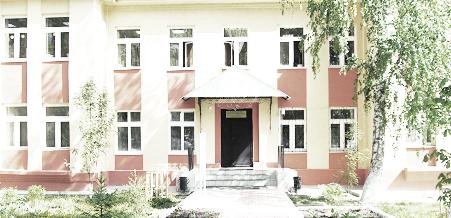 ДУБРАВЫПЕЧАТНОЕ СРЕДСТВО ИНФОРМАЦИИ АДМИНИСТРАЦИИ ГОРОДСКОГО ПОСЕЛЕНИЯ ПЕТРА ДУБРАВА муниципального района Волжский Самарской областиСреда 30 января 2019 года                                                                                                          №2(115) ОФИЦИАЛЬНОЕ ОПУБЛИКОВАНИЕИНФОРМАЦИЯ ДЛЯ ЛЬГОТНОЙ КАТЕГОРИИ ГРАЖДАН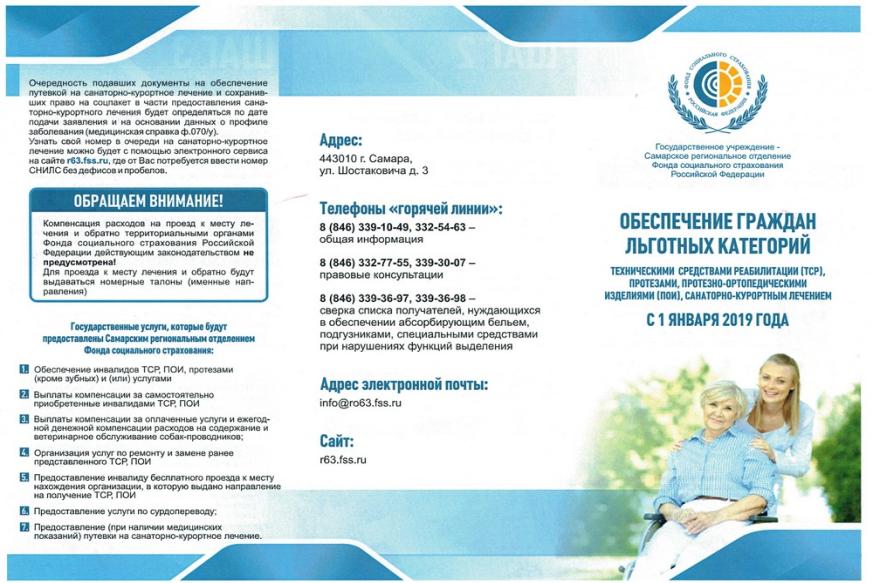 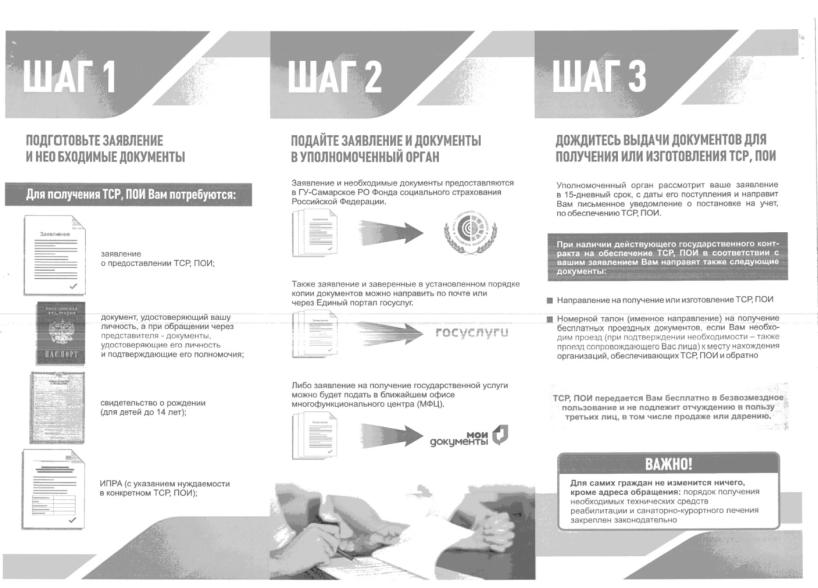 ИНФОРМАЦИЯВозбуждено уголовное дело по факту убийства07 января 2019 года в доме, расположенном в с.Березовый Гай муниципального района Волжский Самарской области, обнаружен труп мужчины, с признаками насильственной смерти в виде колото-резанных ран в области груди и спины.По данному факту, 07.01.2019 следователем СО по г.Новокуйбышевск СУ СКР по Самарской области возбуждено уголовное дело по ч.1 ст. 105 УК РФ.Решение следователя признано прокуратурой законным и обоснованным.В настоящее время проводятся необходимые следственные и оперативно-розыскные мероприятия с целью установления всех обстоятельств произошедшего.Ход расследования данного уголовного дела взят прокуратурой района на контроль.Старший помощник прокурора района                                                                                                                                      Л.А.СофроноваПрокуратура Волжского района выявила факты не обеспечения работников юридического лица средствами индивидуальной защитыПрокуратурой Волжского района Самарской области проведена проверка соблюдения требований трудового законодательства в ООО «СОКа».В соответствии со статьей 221 ТК РФ на работах с вредными и (или) опасными условиями труда, а также на работах, выполняемых в особых температурных условиях или связанных с загрязнением, работникам бесплатно выдаются прошедшие обязательную сертификацию или декларирование соответствия специальная одежда, специальная обувь и другие средства индивидуальной защиты, а также смывающие и (или) обезвреживающие средства в соответствии с типовыми нормами, которые устанавливаются в порядке, определяемом Правительством Российской Федерации.В нарушение указанных требований работники ООО «СОКа» не ведется учет выдачи средств индивидуальной защиты, личные карточки выдачи средств индивидуальной защиты в организации отсутствуют.В связи с выявленными нарушениями прокуратурой района возбуждены производства по делу об административном правонарушении, предусмотренном ч. 1 ст. 5.27.1 КоАП РФ.По результатам рассмотрения актов реагирования Государственной инспекцией труда в Самарской области виновные должностное и юридическое лица привлечены к административной ответственности в виде штрафа в размере 4 000 рублей и предупреждения соответственно.Старший помощник прокурора района                                                                                                                                     Л.А.Софронова«Прокуратура района выявила нарушения законодательства в сфере организации предоставления государственных и муниципальных услуг»Прокуратурой  Волжского района проверено соблюдение законодательства в сфере организации предоставления государственных и муниципальных услуг в администрации муниципального района  Волжский Самарской области. Установлено, что в нарушение ч. 3 ст. 7.2 Федерального закона от 27.07.2010 № 210-ФЗ администрация м.р. Волжский не предоставила ответ на межведомственный запрос директора ФГБУ «ФКП Росреестра» по Самарской области Жукова А.В.По выявленным нарушениям прокуратурой района 21 января 2019 года главе муниципального района Волжский Самарской области внесено представление об устранении допущенных нарушений, которое находится на рассмотрении.Старший помощник прокурора района                                                                                                                                     Л.А.Софронова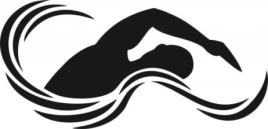 МАУ «Плавательный бассейн «Старт»Цены на предоставляемые услуги плавательного бассейна «Старт»- Разовое посещение (взрослые) 45 мин – 240 рублей;- Разовое посещение (дети до 14 лет, пенсионеры, лица с ограниченными возможностями здоровья) 45 мин -180 рублей;- Абонемент (взрослые) 45 мин – 180 рублей (от 8 посещений);- Абонемент (дети до 14 лет) 45 мин – 100 рублей(от 8посещений);- Абонемент (пенсионеры, лица с ограниченными возможностями здоровья) 45 мин – 120 рублей (от 4 посещений);- Плавательная дорожка 1 час – 1440 рублей.График работы ежедневно(без выходных)с 8.00 до 12.00с 14.00 до 22.00        Мы находимся по адресу: п.г.т.Стройкерамика, ул.Спортивная 47У нас есть группа вконтакте /sp.start163!Эл.почта - Swimpool.start@yandex.ru!Телефон для связи - 8 (846)-201-21-28!ГУ МВД России по Самарской области в 2019 году осуществляется набор по очной форме обучения в следующие образовательные организации системы МВД России:Московский университет МВД России имени В. Я. Кикотя по 
специальностям: 40.05.01 «Правовое обеспечение национальной безопасности», 40.05.02 «Правоохранительная деятельность», 38.05.01 «Экономическая безопасность», очная форма обучения, срок обучения – 5 лет.Санкт-Петербургский университет МВД России по специальности 40.05.01 «Правовое обеспечение национальной безопасности», очная форма обучения, срок обучения – 5 лет.Волгоградская академия МВД России по специальности 40.05.01 
«Правовое обеспечение национальной безопасности», очная форма обучения, срок обучения – 5 лет.Казанский юридический институт МВД России по специальностям: 40.05.01 «Правовое обеспечение национальной безопасности», 40.05.02 «Правоохранительная деятельность», очная форма обучения, срок обучения – 5 лет.Нижегородская академия МВД России по специальностям: 40.05.01 «Правовое обеспечение национальной безопасности», 40.05.02 «Правоохранительная деятельность», 38.05.01 «Экономическая безопасность», очная форма обучения, срок обучения – 5 лет.Уфимский юридический институт МВД России по специальности 40.05.02 «Правоохранительная деятельность», очная форма обучения, срок обучения – 5 лет.По вопросам поступления в образовательные организации системы МВД России обращаться в территориальные органы внутренних дел по месту 
жительства: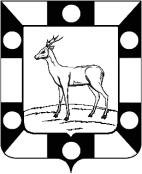 Собрание Представителей  городского поселения Петра Дубравамуниципального района Волжский Самарской областиТретьего созываРЕШЕНИЕ25.01.2019г.                                                                                                                                                                                               №127                         О внесении изменений в Решение Собрания представителейгородского поселения Петра Дубрава муниципального района ВолжскийСамарской области «Об утверждении  бюджета на 2019год иплановый период 2020 и 2021 годов городского поселенияПетра Дубрава муниципального района Волжский Самарской области»от 20.12.2018г. №121.	В соответствии с Федеральным Законом « Об общих принципах организации местного самоуправления в Российской Федерации» №131 от 06.10.2003г., Бюджетным Кодексом Российской Федерации, Уставом городского поселения Петра Дубрава муниципального района Волжский Самарской области. На основании вышеизложенного Собрание представителей городского поселения Петра Дубрава РЕШИЛО:   Статья 1:      Внести в Решение Собрания представителей городского поселения Петра Дубрава муниципального района Волжский Самарской области от 20 декабря 2018г. №121 «Об утверждении бюджета городского поселения Петра Дубрава муниципального района Волжский Самарской области на 2019 год и на плановый период 2020 и 2021 годов» следующие изменения: -общий объем доходов 29398,216 оставить без изменения-общий объем расходов в сумме – 28551,00 тысяч рублей заменить на 29734,02305тыс.руб. за счет остатка средств на счетах бюджета в сумме 1183,02305 тысяч рублей ; -дефицит  335,80705 тыс.рублей2)  Приложения   3,5,10  изложить в новой редакции согласно приложениям 3,5,10 к настоящему Решению.Статья 2.1.Настоящее Решение вступает в силу со дня его принятия.2.Опубликовать настоящее Решение в печатном средстве информации городского поселения Петра Дубрава- газете «Голос Дубравы» Глава городского поселения Петра Дубравамуниципального района ВолжскийСамарской области                                                                                                                                                             В.А.КрашенинниковПредседатель Собрания представителейгородского поселения Петра Дубравамуниципального района ВолжскийСамарской области                                                                                                                                                                      Л.Н.Ларюшина« 25» января 2018г.            № 127Приложение № 3к Решению Собрания представителейгородского поселения Петра Дубравамуниципального района Волжский Самарской области                                                                 от «25 » января 2019г. № 127 Распределение бюджетных ассигнований по разделам, подразделам, целевым статьям и видам расходов местного бюджета классификации расходов бюджетов бюджетной классификации Российской Федерациив ведомственной структуре расходов местного бюджета на 2019 годПриложение № 5к Решению Собрания представителейгородского  поселения  Петра Дубравамуниципального района ВолжскийСамарской областиот «25» января 2018 г. № 127 Источники внутреннего финансирования дефицита местного бюджета на 2019 год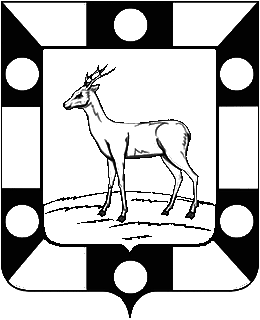  Собрание Представителей городского поселения Петра Дубрава муниципального района Волжский Самарской областиТретьего созываРЕШЕНИЕ  25.01.2018г.		                                                                  № 128	Об утверждении плана работы Собрания представителей
городского поселения Петра  Дубрава муниципального
района Волжский  Самарской области на 2019 год.          В соответствии с Федеральным законом Российской Федерации от 06.10.2003 г. №131-ФЗ «Об общих принципах организации местного самоуправления в Российской Федерации» и Уставом городского поселения Петра Дубрава, Собрание представителей городского поселения Петра ДубраваРЕШИЛО:          1.Утвердить план работы Собрания представителей городского поселения Петра Дубрава муниципального района Волжский Самарской области  на 2019 год согласно приложению 1.  Глава городского поселения                                                                                                                                      В.А. Крашенинников                      Председатель                                                                                                            Собрания Представителей                                                                                                                                                  Л.Н. ЛарюшинаПриложение 1к решению Собрания представителей городского поселения Петра Дубрава муниципального района Волжский Самарской областиот  25.01.2019г.  №128П Л А Нработы Собрания  представителейгородского поселения Петра Дубрава на 2019 годПредседатель Собрания Представителей                                                                                                                            Л.Н. Ларюшина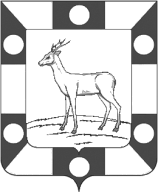 Собрание Представителей городского поселения Петра Дубрава муниципального района Волжский Самарской областиТретьего созываРЕШЕНИЕ№129                                                                                                                                                                                              25.01.2019г.О внесении изменений в Правила землепользования и застройки городского поселения Петра Дубрава муниципального района Волжский Самарской областиВ соответствии со статьей 33 Градостроительного кодекса Российской Федерации, пунктом 20 части 1, частью 3 статьи 14 Федерального закона от 6 октября 2003 года № 131-ФЗ «Об общих принципах организации местного самоуправления в Российской Федерации», с учетом заключения о результатах публичных слушаний по проекту изменений в Правила землепользования и застройки городского поселения Петра Дубрава муниципального района Волжский Самарской области от 11.01.2019 года, Собрание представителей городского поселения Петра Дубрава муниципального района Волжский Самарской области решило:Внести следующие изменения в Правила землепользования и застройки городского поселения Петра Дубрава муниципального района Волжский Самарской области, утвержденные решением Собрания представителей городского поселения Петра Дубрава муниципального района Волжский Самарской области от 24.12.2013 № 122 (далее – Правила):1.1 в ст.54 «Предельные размеры земельных участков и предельные параметры разрешенного строительства, реконструкции объектов   капитального строительства в жилых зонах и общественно-деловых зонах» п.33 читать в следующей редакции;В ст.55 «Предельные размеры земельных участков и предельные параметры разрешенного строительства, реконструкции объектов   капитального строительства в производственных зонах, подзонах производственных зон и зонах   инженерной и транспортной инфраструктур» п п.1;2 читать в следующей редакции:      Предельные (минимальные и (или)максимальные) размеры земельных участков, в том числе их площадьОпубликовать настоящее решение в печатном средстве информации г.п. Петра Дубрава «Голос Дубравы» в течение десяти дней со дня принятия. Настоящее решение вступает в силу со дня его официального опубликования.Глава городского поселения                                                                                                                                         В.А. КрашенинниковПредседатель Собрания  представителей                                                                                                                                                      Л.Н. ЛарюшинаИНФОРМАЦИЯФальшивые банкноты: как их распознать?Управление экономической безопасности и противодействия коррупции областного разъясняет, как распознать фальшивые банкноты номиналом 2000 рублей.Управление экономической безопасности и противодействия коррупции областного главка информирует об основных признаках подлинности банкноты Банка России образца 2017 года номиналом 2000 рублей:Управление экономической безопасности и противодействия коррупции областного главка информирует о том, что в настоящее время в обороте находится большое количество поддельных банкнот Банка России номиналом 1000 и 5000 рублей и участились факты обнаружения поддельных банкнот Банка России номиналом 2000 рублей на территории региона и других субъектов РФ.Основные признаки подлинности банкноты Банка России образца 2017 года номиналом 2000 рублей:1. Признаки подлинности, контролируемые на просвет на лицевой стороне банкноты:1.1.Защитная нить, при наблюдении на просвет, имеющая выходы на поверхность банкноты защитная нить, выглядит как темная полоса со светлыми повторяющимися надписями «ЦБ РФ», выполненными микродеметаллизацией;1.2. Многотоновый комбинированный водяной знак, расположен на светлом поле в правой части банкноты, наблюдается на просвет. Многотоновый комбинированный водяной знак (мост на фоне солнца и число «2000») выполнен с плавными переходами от светлых участков к темным в сочетании с контрастными светлыми участками;2. Признаки подлинности, контролируемые при изменении угла зрения на лицевой стороне банкноты:2.1. Цветопеременный элемент (скрытые цифры), на однотонном поле, содержащем слово «РОССИЯ», при наблюдении под острым углом к поверхности банкноты появляется число «2000», каждая цифра которого имеет свою окраску. При повороте банкноты на 180 градусов (без изменения угла зрения) окраска каждой цифры меняется;2.2. Скрытое изображение символа рубля (КИПП-эффект), при рассматривании банкноты под острым углом виден символ рубля. В зависимости от расположения банкноты символ рубля выглядит светлым на темном фоне или темным на светлом фоне;2.3. Оптически-переменный элемент (подвижное кольцо), при покачивании банкноты на стилизованном изображении солнца наблюдается перемещающееся яркое блестящее кольцо;2.4. Защитная нить, при покачивании банкноты от себя к себе на защитной нити в окне фигурной формы наблюдается движение цифр номинала вправо-влево друг относительно друга. Под острым углом наблюдения визуализируются повторяющиеся цветные изображения символа рубля на радужном фоне. 3D изображение символа рубля наблюдается постоянно между изображениями номинала;3. Признаки подлинности, контролируемые на ощупь (повышенный рельеф) на лицевой стороне банкноты: 3.1. Штрихи по краям банкноты, надпись «БИЛЕТ БАНКА РОССИИ», цифровое обозначение номинала, надпись «ДВЕ ТЫСЯЧИ РУБЛЕЙ», обладают повышенным рельефом, воспринимаемым на ощупь.В нижней правой части лицевой стороны банкноты расположен QR-код, содержащий ссылку на страницу сайта Банка России с описанием защитных признаков банкноты.Банкнота изготовлена на хлопковой бумаге белого цвета. В бумагу внедрены защитные волокна двух типов – цветные с чередующимися участками красного и синего цветов и волокна серого цвета.Ныряющая голографическая защитная нить шириной 5 мм выходит на поверхность лицевой стороны банкноты в окнах фигурной формы.Банкнота имеет два серийных номера, расположенных на оборотной стороне банкноты и имеющих двухбуквенное обозначение серии и девять цифр номера. Левый номер имеет читаемость по короткой стороне банкноты, правый – по длинной стороне.Полицейские обращаются к гражданам: если вы обнаружили у себя поддельную денежную купюру, либо денежную купюру, вызвавшую сомнение в подлинности - необходимо сразу же обратиться в полицию с указанной поддельной купюрой или в любое банковское учреждение. Постараться вспомнить и пояснить сотрудникам полиции, откуда у него появилась данная купюра. При обнаружении поддельной купюры не пытаться сбыть ее, так как в данном случае гражданин автоматически становится субъектом преступления (сбытчиком) и будет привлечен к уголовной ответственности по ст. 186 УК РФ (предусмотрено наказание в виде лишения свободы на срок до 15 лет).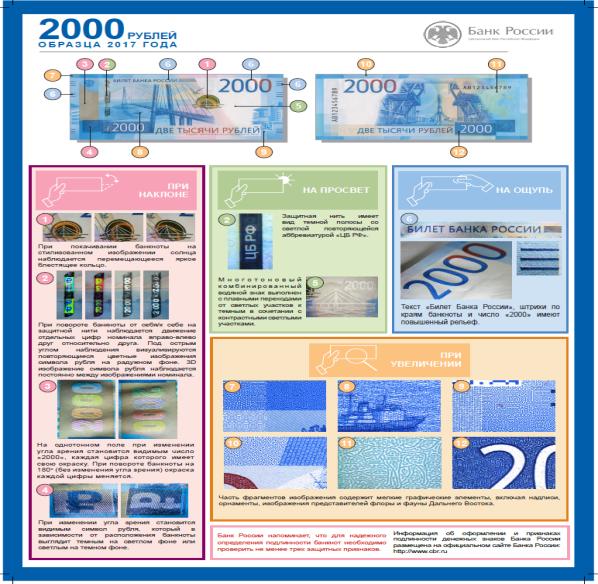 Список наиболее распространенных вариантов серийных номеров поддельных денежных купюр, где * - любая цифраНОМИНАЛОМ   2000  рублей:НОМИНАЛОМ 1000 рублей:НОМИНАЛОМ 5000 рублей:ПАМЯТКАправила приема денежных средств от покупателей (клиентов)Обращаясь к гражданам, необходимо отметить, что лицу, обнаружившему у себя поддельную денежную купюру, либо денежную купюру, вызвавшее сомнение в подлинности необходимо сразу же обратиться в полицию с указанной поддельной купюрой или в любое банковское учреждение. Постараться вспомнить и пояснить сотрудникам полиции, откуда у него появилась данная купюра. При обнаружении поддельной купюры не пытаться сбыть ее, так как в данном случае гражданин автоматически становится субъектом преступления (сбытчиком) и будет привлечен к уголовной ответственности по ст. 186 УК РФ (предусмотрено наказание в виде лишения свободы на срок до 15 лет).Обращаясь к лицам занятым в сфере торговли и услуг, а также к руководителям хозяйствующих субъектов, необходимо отметить, что на данный момент эффективно и точно установить подлинность купюры, возможно только при помощи автоматических детекторов с интеллектуальным антистокс-контролем.Либо обезопасить себя путем сличения серийного номера предъявляемой купюры с вариантами серийных номеров, которые указаны в списке наиболее распространенных вариантов поддельных денежных купюр.Порядок действия работников (кассиров) при обнаружении сомнительных денежных купюр:1. Не отказываться от приема купюры, повременив с осуществлением сделки. Постараться не нанести повреждения купюре и сохранить возможные отпечатки пальцев преступника на купюре, ограничить доступ других лиц к купюре.2. Сохраняя внешнее спокойствие под благовидным предлогом задержать уход сбытчика (имитация срочной необходимости выйти, отсутствие сдачи в кассе, неисправность контрольно-кассовой машины и т.п.) и в это время вызвать полицию или сотрудников службы безопасности (нажать «тревожную кнопку», либо по телефону).3. В зависимости от обстановки постараться задержать сбытчика с помощью охраны, сотрудников полиции, персонала, присутствующих граждан.В случае если преступник скрылся, необходимо запомнить его приметы, (пол, примерный возраст, рост, телосложение, внешность, особые приметы – родимые пятна, шрамы, татуировки и т.д., во что одет, а также другие предметы, характеризующие его облик – кольца, трость, очки и т.д.), посмотреть в какую сторону ушел, записать на каком транспорте передвигается (марка, модель автомобиля, цвет, государственный номер).Конфиденциальную информацию о лицах причастных к сбыту поддельных денежных купюр Вы можете сообщить по телефонам: 339-52-83, 339-53-05, 339-53-06, 339-52-79, 339-52-77 или 89276575317, 89270170802, 89879238311, 89374085604, 89063422070, 89277229199, 89179470001 (сотрудники 5 оперативного отдела УЭБ и ПК ГУ МВД России по Самарской области).В целях повышения уровня защищенности товарно-денежного оборота от фальшивомонетничества рекомендуем заведение журнала учета, поступления денежных купюр номиналом 2000 и 5000 рублей с отражением номинала купюры, серийного номера, даты и времени внесения в кассу, установить камеры видеонаблюдения в местах, позволяющих фиксировать лиц, производящих расчет денежными средствами.На официальном сайте Банка России: www.cbr.ru размещена информация о защитных признаках всех денежных знаков Банка России, находящихся в обращении, а также можете установить мобильное приложение «Банкноты Банка России», которое содержит информацию о всех банкнотах Банка России, выпущенных в обращение с 1997 года, и защитных признаках размещенных на них.5 оперативный отдел УЭБ и ПК ГУ МВД России по Самарской областиУправление экономической безопасности и противодействия коррупции областного главка информирует о том, что в настоящее время в обороте находится большое количество поддельных банкнот Банка России номиналом 1000 и 5000 рублей и участились факты обнаружения поддельных банкнот Банка России номиналом 2000 рублей на территории региона и других субъектов РФ.Основные признаки подлинности банкноты Банка России образца 2017 года номиналом 2000 рублей:Признаки подлинности, контролируемые на просвет на лицевой стороне банкноты:1.1.Защитная нить, при наблюдении на просвет, имеющая выходы на поверхность банкноты защитная нить, выглядит как темная полоса со светлыми повторяющимися надписями «ЦБ РФ», выполненными микродеметаллизацией;1.2. Многотоновый комбинированный водяной знак, расположен на светлом поле в правой части банкноты, наблюдается на просвет. Многотоновый комбинированный водяной знак (мост на фоне солнца и число «2000») выполнен с плавными переходами от светлых участков к темным в сочетании с контрастными светлыми участками;2. Признаки подлинности, контролируемые при изменении угла зрения на лицевой стороне банкноты:2.1. Цветопеременный элемент (скрытые цифры), на однотонном поле, содержащем слово «РОССИЯ», при наблюдении под острым углом к поверхности банкноты появляется число «2000», каждая цифра которого имеет свою окраску. При повороте банкноты на 180 градусов (без изменения угла зрения) окраска каждой цифры меняется;2.2. Скрытое изображение символа рубля (КИПП-эффект), при рассматривании банкноты под острым углом виден символ рубля. В зависимости от расположения банкноты символ рубля выглядит светлым на темном фоне или темным на светлом фоне;2.3. Оптически-переменный элемент (подвижное кольцо), при покачивании банкноты на стилизованном изображении солнца наблюдается перемещающееся яркое блестящее кольцо;2.4. Защитная нить, при покачивании банкноты от себя к себе на защитной нити в окне фигурной формы наблюдается движение цифр номинала вправо-влево друг относительно друга. Под острым углом наблюдения визуализируются повторяющиеся цветные изображения символа рубля на радужном фоне. 3D изображение символа рубля наблюдается постоянно между изображениями номинала;3. Признаки подлинности, контролируемые на ощупь (повышенный рельеф) на лицевой стороне банкноты: 3.1. Штрихи по краям банкноты, надпись «БИЛЕТ БАНКА РОССИИ», цифровое обозначение номинала, надпись «ДВЕ ТЫСЯЧИ РУБЛЕЙ», обладают повышенным рельефом, воспринимаемым на ощупь.В нижней правой части лицевой стороны банкноты расположен QR-код, содержащий ссылку на страницу сайта Банка России с описанием защитных признаков банкноты.Банкнота изготовлена на хлопковой бумаге белого цвета. В бумагу внедрены защитные волокна двух типов – цветные с чередующимися участками красного и синего цветов и волокна серого цвета.Ныряющая голографическая защитная нить шириной 5 мм выходит на поверхность лицевой стороны банкноты в окнах фигурной формы.Банкнота имеет два серийных номера, расположенных на оборотной стороне банкноты и имеющих двухбуквенное обозначение серии и девять цифр номера. Левый номер имеет читаемость по короткой стороне банкноты, правый – по длинной стороне.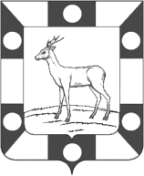 АДМИНИСТРАЦИЯ ГОРОДСКОГО ПОСЕЛЕНИЯ  ПЕТРА ДУБРАВА
МУНИЦИПАЛЬНОГО РАЙОНА ВОЛЖСКИЙ САМАРСКОЙ ОБЛАСТИПОСТАНОВЛЕНИЕот    29.01.2019  №  21О внесении изменений в Постановление Администрации городского поселения Петра Дубрава муниципального района Волжский Самарской области от 04.12.2018 № 142 «Об оплате гражданами жилых помещений по договорам найма муниципального жилищного фонда в городском поселении Петра Дубрава муниципального района Волжский Самарской области на I полугодие 2019  года»    В соответствии с Жилищным кодексом РФ, Федеральным законом от 06.10.2003 № 131-ФЗ «Об общих принципах организации местного самоуправления в Российской Федерации», руководствуясь Уставом городского поселения Петра Дубрава, Администрация городского поселения Петра Дубрава муниципального района Волжский Самарской областиПОСТАНОВЛЯЕТ:      1. Внести в Постановление Администрации городского поселения Петра Дубрава муниципального района Волжский Самарской области от 04.12.2018 № 142 «Об оплате гражданами жилых помещений по договорам найма муниципального жилищного фонда в городском поселении Петра Дубрава муниципального района Волжский Самарской области на I полугодие 2019  года» следующие изменения:       1.1. Приложение 2 «Плата за содержание жилого помещения для нанимателей жилых помещений по договорам социального найма и договорам найма специализированных жилых помещений муниципального жилищного фонда и собственников помещений в многоквартирных домах, не принявших на общем собрании решение об установлении размера платы за содержание жилого помещения» к Постановлению Администрации городского поселения Петра Дубрава муниципального района Волжский Самарской области от 04.12.2018 № 142 изложить в новой редакции, согласно Приложению к настоящему Постановлению.          2.Опубликовать настоящее Постановление в печатном средстве информации г.п. Петра Дубрава «Голос Дубравы»         3.Настоящее Постановление вступает в силу со дня его официального опубликования.          4.Установить, что действие настоящего Постановления распространяются на правоотношения, возникшие с 01.01.2019 года.          5.Контроль за исполнением настоящего Постановления возложить на заместителя Главы поселения Чернышова Г.В.Глава  городского поселения 	Петра Дубрава                                                                                                                                                                 В.А.КрашенинниковПРИЛОЖЕНИЕ к Постановлению Администрации                                                                                                                                                                      городского поселения Петра Дубравамуниципального района ВолжскийСамарской областиот  29.01.2019  №  21ПРИЛОЖЕНИЕ 2к Постановлению Администрациигородского поселения Петра Дубрава муниципального района Волжский Самарской областиот  04.12.2018  №  142ПЛАТАза содержание жилого помещения для нанимателей жилых помещений по договорам социального найма и договорам найма специализированных жилых помещений муниципального жилищного фонда и собственников помещений в многоквартирных домах, не принявших на общем собрании решение об установлении размера платы за содержание жилого помещенияПримечание:	Плата услуг за 1 м² жилой площади применяется в отдельных комнатах в общежитиях, исходя из площади этих комнат. 	В плату за содержание жилого помещения для неблагоустроенных и ветхих жилых домов, а также, признанных в установленном порядке аварийными, не включена стоимость работ по текущему ремонту жилых помещений общего имущества в многоквартирном доме.	В стоимость услуг по содержанию жилых помещений не включены расходы граждан на оплату холодной воды, горячей воды, отведения сточных вод, электрической энергии, за обращение с ТКО, потребляемых при выполнении минимального перечня услуг и работ, необходимых для обеспечения надлежащего содержания общего имущества в многоквартирном и жилом домах.	Размер расходов граждан на оплату холодной воды, горячей воды, отведения сточных вод, электрической энергии, потребляемых при выполнении минимального перечня услуг и работ, необходимых для обеспечения надлежащего содержания общего имущества в многоквартирных домах и жилых домах, при условии, что конструктивные особенности многоквартирного дома предусматривают возможность потребления соответствующей коммунальной услуги при содержании общего имущества, определяется в соответствии с Правилами предоставления коммунальных услуг собственникам и пользователям помещений в многоквартирных домах и жилых домов, утвержденными Постановлением Правительства РФ от 06.05.2011 № 354, по формуле:Pi один = Vi один * Tkpгде
	Vi один – объем (количество) коммунального ресурса, предоставленный за расчетный период на общедомовые нужды в многоквартирном или жилом доме и приходящийся на i-е жилое помещение (квартиру, комнату в коммунальной квартире)	Ткр – тариф на соответствующий коммунальный ресурс, установленный в соответствии с приказом министерства энергетики и жилищно-коммунального хозяйства Самарской области.Администрация городского поселения Петра Дубрава муниципального района Волжский Самарской областиПОСТАНОВЛЕНИЕ  30.01. 2019 г.                                                                 		                                                                                                        № 23                 «О проведении публичных слушаний»В соответствии со ст. 28, ст. 44 Федерального закона «Об общих принципах организации местного самоуправления в Российской Федерации» от 06.10.2003 г. № 131-ФЗ, решением Собрания Представителей городского поселения Петра Дубрава  № 163 от 26.02.2010 г. «Об утверждении Порядка организации и проведения публичных слушаний в городском поселении Петра Дубрава муниципального района Волжский Самарской области»ПОСТАНОВИЛА:1. Предварительно одобрить прилагаемый отчет об исполнении бюджета городского поселения Петра Дубрава за 2018 год  согласно приложению к данному постановлению.2.  Вынести отчет об исполнении бюджета городского поселения Петра Дубрава на публичные слушания. 3. Провести на территории городского поселения Петра Дубрава  публичные слушания по отчету об исполнении  бюджета городского поселения Петра Дубрава за 2018 год  в соответствии с Порядком организации и проведения публичных слушаний в городском поселении Петра Дубрава муниципального района Волжский Самарской области, утвержденным решением Собрания Представителей городского поселения Петра Дубрава муниципального района Волжский Самарской области  от 26.02.2010 г. № 163.4. Срок проведения публичных слушаний составляет 1 месяц (один месяц) со дня официального опубликования в средствах массовой информации.5. Органом, уполномоченным на организацию и проведение публичных слушаний в соответствии с настоящим постановлением, является Администрация городского поселения Петра Дубрава муниципального района Волжский Самарской области.6. Место проведения публичных слушаний (место ведения протокола публичных слушаний) – 443546, Самарская область, Волжский район, поселок Петра Дубрава, ул. Климова, дом 7.7. Назначить лицом, ответственным за ведение протокола публичных слушаний и протокола мероприятия по информированию жителей поселения по вопросу публичных слушаний, ведущего специалиста администрации городского поселения Петра Дубрава Аристову Н.В.8. Мероприятие по информированию жителей поселения по вопросу публичных слушаний состоится на 11-й день после опубликования данного постановления в газете «Голос Дубравы» в 18.00 по адресу: 443546, Самарская область, Волжский район, поселок Петра Дубрава, ул. Климова, дом 7.9. Принятие замечаний и предложений по вопросам публичных слушаний, поступивших от жителей поселения и иных заинтересованных лиц, осуществляется по адресу, указанному в пункте 6 настоящего постановления, в рабочие дни с 10 часов до 19 часов, в субботу с 12 до 17 часов. Письменные замечания и предложения подлежат приобщению к протоколу публичных слушаний.10. По результатам проведения публичных слушаний вернуться к рассмотрению вопроса о принятии отчета об исполнении бюджета городского поселения Петра Дубрава.11. Опубликовать настоящее постановление в печатном средстве информации «Голос Дубравы».12. Настоящее постановление вступает в силу по истечении 10 (десяти) дней со дня его официального опубликования.Глава городского                                                                                       поселения Петра Дубрава                                                                                                                                         В.А.КрашенинниковУМВД РОССИИ ПО Г. САМАРЕ(8(846) 373-75-04, 373-76-25, 373-76-81 г. Самара, ул. Мориса Тореза, 12)УМВД РОССИИ ПО Г. ТОЛЬЯТТИ(8(8482) 93-40-47, 93-40-13, 93-42-12 г. Тольятти, ул. Южное шоссе, д. 25)МУ МВД РОССИИ "СЫЗРАНСКОЕ"(8(8464)35-50-06, 33-13-97, 98-69-52 г. Сызрань, ул. Кирова, д. 11)ОМВД РОССИИ ПО Г. НОВОКУЙБЫШЕВСКУ(8(84635)6-21-01, 6-96-02 г. Новокуйбышевск, ул. Коммунистическая, д. 30)ОМВД РОССИИ ПО ВОЛЖСКОМУ РАЙОНУ(8(8462)78-25-99, 78-25-95, г. Самара, ул. Ст. Разина, д. 27)ОМВД РОССИИ ПО СТАВРОПОЛЬСКОМУ РАЙОНУ(8(84662)93-66-06, 93-66-19 г. Тольятти, ул. Лесная, д. 52 А)ОМВД РОССИИ ПО Г. ЧАПАЕВСКУ(8(84639) 2-24-55 Чапаевск, ул. Красноармейская, д. 16)ОМВД РОССИИ ПО Г. ЖИГУЛЕВСКУ(8(84862)22339, 31457 г. Жигулевск, ул. Декабристов, д. 4)МО МВД РОССИИ "КИНЕЛЬСКИЙ"(г. Кинель, ул. Крымская, д. 20, т. 8 (84663) 6-26-02)ОМВД РОССИИ ПО КРАСНОЯРСКОМУ РАЙОНУ(8(84657)2-12-83 с. Красный Яр, ул. Комсомольская, д.23)ОМВД РОССИИ  ПО Г. ОТРАДНОМУ(г. Отрадный, ул. Новокуйбышевская, д. 28. т. 8 (84661) 2-35-16)МО МВД РОССИИ "ПОХВИСТНЕВСКИЙ"(г. Похвистневский, ул. Советская, д. 4. т. 8 (84656) 2-25-48)ОМВД РОССИИ ПО СЕРГИЕВСКОМУ РАЙОНУ(с. Сергиевск, ул. Ганюшина, д. 15. т. (8 (84655) 2-15-51)МО МВД РОССИИ "БОРСКИЙ"(с. Борское, ул. Восточная, д. 1, т.8 (84667) 2-13-80; 2-59-39)МО МВД РОССИИ "НЕФТЕГОРСКИЙ"(г. Нефтегорск, ул. Спортивная, д. 24, т. 8 (84670) 2-12-85)ОМВД РОССИИ ПО БЕЗЕНЧУКСКОМУ РАЙОНУ(п. Безенчук, ул. Рабочая, д. 32, т. 8 (84676) 2-10-18)МО МВД РОССИИ "КЛЯВЛИНСКИЙ"(ст. Клявлино, ул. Советская, д. 42. т. 8 (84653) 2-18-41 ДЧ)ОМВД РОССИИ ПО КИНЕЛЬ-ЧЕРКАССКОМУ РАЙОНУ(с. Кинель-Черкассы, ул. Ленинская, д. 36. т. 8 (84660) 4-01-34ОМВД РОССИИ ПО ПРИВОЛЖСКОМУ РАЙОНУ(с. Спасское, ул. Галактионовская, д. 2 «А», т. 8 (84647) 9-11-68)ОМВД РОССИИ ПО БОЛЬШЕГЛУШИЦКОМУ РАЙОНУ(с. Большая Глушица, ул. Советская, д. 15, т. 8 (84673) 2-12-04 (ДЧ))ОМВД РОССИИ ПО БОЛЬШЕЧЕРНИГОВСКОМУ РАЙОНУ(с. Большая Черниговка, пер. Базарный, д. 27,т. 8 (84672) 2-12-89 (ДЧ)ОМВД РОССИИ ПО КРАСНОАРМЕЙСКОМУ РАЙОНУ(с. Красноармейское, ул. Шоссейная, д.26, т. 8(84675) 2-15-73 (ДЧ))ОМВД РОССИИ ПО ЕЛХОВСКОМУ РАЙОНУ(с. Елховка, ул. Советская, д. 6. т. 8 (84658) 3-33-05)МО МВД РОССИИ " ИСАКЛИНСКИЙ"(с. Исаклы, ул. Куйбышевская, д. 89. т. 8 (84654) 2-10-02 ДЧ)ОМВД РОССИИ ПО КОШКИНСКОМУ РАЙОНУ(с. Кошки, ул. Первомайская, д. 1. т. 8 (84650) 2-21-35 (ДЧ)ОМВД РОССИИ ПО ЧЕЛНО-ВЕРШИНСКОМУ РАЙОНУ(с. Челно-Вершины, ул. Почтовая, д. 1. т. 8 (84651) 2-17-74)ОМВД РОССИИ "ПЕСТРАВСКИЙ"(с. Пестравка, ул. 50 лет Октября, д. 48, т. 8 (84674) 2-23-54)О МВД РОССИИ ПО ШЕНТАЛИНСКОМУ РАЙОНУ(ст. Шентала, ул.Вокзальная, д.78. т. 8(84652)2-13-51 ДЧ, 8(84652)2-14-58)О МВД РОССИИ ПО ХВОРОСТЯНСКОМУ РАЙОНУ(ст. Хворостянка, ул.Казакова, д.48. т. 8(84677)9-12-58 ДЧ)Код главного распорядителя бюджетных средствНаименование главного распорядителя средств местного бюджета, раздела, подраздела, целевой статьи, вида расходовРзПРЦСВРСумма, тыс. рублейСумма, тыс. рублейКод главного распорядителя бюджетных средствНаименование главного распорядителя средств местного бюджета, раздела, подраздела, целевой статьи, вида расходовРзПРЦСВРвсегов том числеза счет безвозмездных поступлений256Администрация городского поселения Петра Дубрава муниципального района Волжский Самарской области256Общегосударственные вопросы0112431,005483,80256Функционирование высшего должностного лица субъекта Российской Федерации и муниципального образования01021105,20256Непрограммные направления расходов местного бюджета в области общегосударственных вопросов ,национальной обороны , национальной безопасности и правоохранительной деятельности , а также в сфере средств массовой информации, обслуживания муниципального долга и межбюджетных трансфертов.010290100000001105,20256Расходы на выплату персоналу в целях обеспечения выполнения функций государственными(муниципальными) организациями ,казенными учреждениями ,органами управления государственными внебюджетными фондами010290100000001001105,20256Функционирование Правительства Российской Федерации, высших исполнительных органов государственной власти субъектов Российской Федерации, местных администраций01044496,00256Непрограммные направления расходов местного бюджета в области общегосударственных вопросов ,национальной обороны , национальной безопасности и правоохранительной деятельности , а также в сфере средств массовой информации, обслуживания муниципального долга и межбюджетных трансфертов.010490100000004496,00256Расходы на выплаты персоналу государственных (муниципальных) органов010490100000001204162,20256Иные закупки товаров работ и услуг для обеспечения государственных (муниципальных) нужд01049010000000240297,80256Уплата налогов сборов и иных платежей0104901000000085036,00256Резервные фонды0111100,00256Непрограммные направления расходов местного бюджета в области общегосударственных вопросов ,национальной обороны , национальной безопасности и правоохранительной деятельности , а также в сфере средств массовой информации, обслуживания муниципального долга и межбюджетных трансфертов.01119010000000100,00256Резервные средства01119010000000870100,00256Другие общегосударственные вопросы01136729,805483,80119000000256Субсидии бюджетным учреждениям.011390100000006106606,805483,8001139010000000540123,00256Национальная оборона02224,10224,10256Непрограммные направления расходов местного бюджета в области общегосударственных вопросов ,национальной обороны , национальной безопасности и правоохранительной деятельности , а также в сфере средств массовой информации, обслуживания муниципального долга и межбюджетных трансфертов.02039010000000224,10224,10256Расходы на выплаты персоналу государственных (муниципальных) органов02039010000000120224,10224,10256Национальная безопасность и правоохранительная деятельность03387,50256Непрограммные направления расходов местного бюджета в области общегосударственных вопросов ,национальной обороны , национальной безопасности и правоохранительной деятельности , а также в сфере средств массовой информации, обслуживания муниципального долга и межбюджетных трансфертов.03149010000000246,30256Расходы на выплаты персоналу государственных(муниципальных)органов)03149010000000120246,30256Обеспечение пожарной безопасности0310141,20256Непрограммные направления расходов местного бюджета в области общегосударственных вопросов, национальной обороны , национальной безопасности и правоохранительной деятельности , а также в сфере средств массовой информации, обслуживания муниципального долга и межбюджетных трансфертов.03109010000000141,20256Иные закупки товаров работ и услуг для обеспечения государственных (муниципальных) нужд03109010000000240141.20256Национальная экономика041552,60256Общеэкономические вопросы040152,60256Непрограммные направления расходов местного бюджета в области национальной экономики.0401904000000052,60256Иные закупки товаров работ и услуг для обеспечения государственных (муниципальных) нужд0401904000000024052,60256Дорожное хозяйство(дорожные фонды)04091300,00256Муниципальная программа городского поселения Петра Дубрава на период 2014-2020 г. "Дорожное хозяйство"040941000000001300,00256Иные закупки товаров работ и услуг для обеспечения государственных (муниципальных) нужд040941000000002401300,00256Другие вопросы в области национальной экономики0412200,00256Непрограммные направления расходов местного бюджета в области национальной экономики.04129040000000200,00256Иные закупки товаров работ и услуг для обеспечения государственных (муниципальных) нужд04129040000000240200,00256Жилищно коммунальное хозяйство057643,823052849,316256Непрограммные направления расходов местного бюджета в сфере жилищно-коммунального хозяйства050190500000001943,82305349,10256Иные закупки товаров работ и услуг для обеспечения государственных (муниципальных) нужд050190500000002401943,82305349,10256Благоустройство05035700,002500,216256Муниципальная программа городского поселения Петра Дубрава на период 2014 -2020 г. "Благоустройство территории городского поселения Петра Дубрава "050342000000005600,002500,216256Подпрограмма «Уличное освещение»  муниципальной  программы городского поселения Петра Дубрава на период 2014 -2020 г. "Благоустройство территории городского поселения Петра Дубрава "050342100000002300,001500,216256Иные закупки товаров работ и услуг для обеспечения государственных (муниципальных) нужд050342100000002402300,001500,216256Подпрограмма « Содержание автомобильных дорог и инженерных сооружений на них в границах городских округов и поселений в рамках благоустройства» »  муниципальной  программы городского поселения Петра Дубрава на период 2014 -2020 г. "Благоустройство территории городского поселения Петра Дубрава "050342200000001200,001000,00256Иные закупки товаров работ и услуг для обеспечения государственных (муниципальных) нужд050342200000002401200,001000,00256Подпрограмма « Озеленение» муниципальной  программы городского поселения Петра Дубрава на период 2014 -2020 г. "Благоустройство территории городского поселения Петра Дубрава "0503423000000050,00256Иные закупки товаров работ и услуг для обеспечения государственных (муниципальных) нужд0503423000000024050,00256Подпрограмма « Благоустройство мест захоронения» муниципальной  программы городского поселения Петра Дубрава на период 2014 -2020 г. "Благоустройство территории городского поселения Петра Дубрава "0503424000000050,00256Иные закупки товаров работ и услуг для обеспечения государственных (муниципальных) нужд0503424000000024050,00256Подпрограмма «Прочие  по благоустройства городских округов и поселений» муниципальной  программы городского поселения Петра Дубрава на период 2014 -2020 г. "Благоустройство территории городского поселения Петра Дубрава "050342500000002000,00256Иные закупки товаров работ и услуг для обеспечения государственных (муниципальных) нужд050342500000002402000,00256Исполнение судебных актов05039050000000100,00256Исполнение судебных актов Российской Федерации и мировых соглашений по возмещению вреда, причиненного в результате незаконных действий (бездействия) органов государственной власти (государственных органов), органов местного самоуправления либо должностных лиц этих органов, а также в результате деятельности казенных учреждений05039050000000830100,00256Культура, кинематография086998,005500,00256Культура08016998,005500,00256Непрограммные направления расходов местного бюджета в области культуры и кинематографии080190800000006998,005500,00256Субсидии бюджетным учреждениям.080190800000006106998,005500,00256Социальная политика10372,00256Непрограммные направления  расходов бюджета в сфере социальной политики10019020000000372,00256Публичные нормативные выплаты гражданам10019020000000310372,00256Физическая культура и спорт11100,00256Физическая культура1101100,00256Муниципальная программа городского поселения Петра-Дубрава на период 2014-2020 годов "Развитие физической культуры и спорта в городском поселении Петра Дубрава"11014300000000100,00256Мероприятия в области здравоохранения ,спорта и физической культуры .туризма11014300000000100,00256Субсидии бюджетным учреждениям.11014300000000610100,00256Обслуживание внутреннего государственного и муниципального долга130125,00256Процентные платежи по муниципальному долгу1301901000000025,00256Обслуживание муниципального долга1301901000000073025,00256Администрация городского поселения Петра Дубрава муниципального района Волжский Самарской области всего29734,0230514057,216Код бюджетной классификации Российской ФедерацииКод бюджетной классификации Российской ФедерацииНаименование кода группы, подгруппы, статьи, вида источника финансирования дефицита местного бюджета, кода классификации операций сектора государственного управления, относящихся к источникам финансирования дефицита местного бюджетаСумма, тыс. рублейглавного администратораисточников финансирования дефицита местного бюджетаНаименование кода группы, подгруппы, статьи, вида источника финансирования дефицита местного бюджета, кода классификации операций сектора государственного управления, относящихся к источникам финансирования дефицита местного бюджетаСумма, тыс. рублей25601 00 00 00 00 0000 000Источники внутреннего финансирования дефицитов бюджетов335,8070525601 03 00 00 00 0000 000Бюджетные кредиты от других бюджетов бюджетной системы Российской Федерации0,0025601 03 01 00 00 0000 700Получение бюджетных кредитов от других бюджетов бюджетной системы Российской Федерации в валюте Российской Федерации0,0025601 03 01 00 13 0000 710Получение кредитов от других бюджетов бюджетной системы Российской Федерации бюджетами городских поселений в валюте Российской Федерации0,0025601 03 01 00 00 0000 800Погашение бюджетных кредитов, полученных от других бюджетов бюджетной системы Российской Федерации в валюте Российской Федерации847,21625601 03 01 00 13 0000 810Погашение бюджетами городских поселений кредитов от других бюджетов бюджетной системы Российской Федерации в валюте Российской Федерации847,21625601 05 00 00 00 0000 000Изменение остатков средств на счетах по учету средств бюджета1183,0230525601 05 00 00 00 0000 500Увеличение остатков средств бюджетов- 29398,21625601 05 02 00 00 0000 500Увеличение прочих остатков средств бюджетов-29398,21625601 05 02 01 00 0000 510Увеличение прочих остатков денежных средств бюджетов-29398,21625601 05 02 01 13 0000 510Увеличение прочих остатков денежных средств бюджетов  городских поселений-29398,21625601 05 00 00 00 0000 600Уменьшение остатков средств бюджетов30581,2390525601 05 02 00 00 0000 600Уменьшение прочих остатков средств бюджетов30581,2390525601 05 02 01 00 0000 610Уменьшение прочих остатков денежных средств бюджетов30581,2390525601 05 02 01 13 0000 610Уменьшение прочих остатков денежных средств бюджетов городских поселений 30581,23905Приложение №11 к Решению Собрания Представителейот 25.01.2018г. № 127 Приложение №11 к Решению Собрания Представителейот 25.01.2018г. № 127 Приложение №11 к Решению Собрания Представителейот 25.01.2018г. № 127 Приложение №11 к Решению Собрания Представителейот 25.01.2018г. № 127 Приложение №11 к Решению Собрания Представителейот 25.01.2018г. № 127 Приложение №11 к Решению Собрания Представителейот 25.01.2018г. № 127 Приложение №11 к Решению Собрания Представителейот 25.01.2018г. № 127 Приложение №11 к Решению Собрания Представителейот 25.01.2018г. № 127 Приложение №11 к Решению Собрания Представителейот 25.01.2018г. № 127 Приложение №11 к Решению Собрания Представителейот 25.01.2018г. № 127          Прогноз поступления доходов  г.п.Петра  Дубрава                    на 2019-2021 гг.         Прогноз поступления доходов  г.п.Петра  Дубрава                    на 2019-2021 гг.         Прогноз поступления доходов  г.п.Петра  Дубрава                    на 2019-2021 гг.         Прогноз поступления доходов  г.п.Петра  Дубрава                    на 2019-2021 гг.         Прогноз поступления доходов  г.п.Петра  Дубрава                    на 2019-2021 гг.тыс.руб.НаименованиеКод дохода201920202021Доходы бюджета - ИТОГО0008500000000000000029398,21630117,0033001,00НАЛОГОВЫЕ И НЕНАЛОГОВЫЕ ДОХОДЫ0001000000000000000015341,00016609,2019493,20НАЛОГИ НА ПРИБЫЛЬ, ДОХОДЫ182101000000000000004730,005600,006380,72Налог на доходы физических лиц182101020000000000004730,005600,006380,72Налог на доходы физических лиц с доходов, источником которых является налоговый агент, за исключением доходов в отношении которых исчисление и уплата налога осуществляется в соответствии со статьями 227,227.1 и 228 Налогового Кодекса Российской Федерации182101020100100001104320,005190,006008,72Налог на доходы физических лиц с доходов,  полученных от осуществления деятельности физическими лицами, зарегистрированными в качестве индивидуальных предпринимателей,  нотариусов ,занимающихся частной практикой, адвокатов, учредивших адвокатские кабинеты  и других лиц, занимающихся частной практикой в соответствии со статьей 227 Налогового Кодекса Российской Федерации.1821010202001000011010,0010,0012,00Налог на доходы физических лиц с доходов, полученных физическими лицами ,в соответствии со статьей 228 Налогового Кодекса Российской Федерации18210102030010000110400,00400,00360,00Налоги на товары (работы, услуги), реализуемые на территории Российской федерации100103000000000000001200,001300,001300,00Акцизы по подакцизным  товарам(продукции)производимым на территории Российской Федерации. 100103020000100001101200,001300,001300,00Доходы от уплаты акцизов на дизельное топливо, подлежащие распределению между бюджетами субъектов Российской Федерации и местными бюджетами с учетом установленных дифференцированных нормативов отчислений в местные бюджеты10010302230010000110440,00540,00540,00Доходы от уплаты акцизов на моторные масла для дизельных и (или) карбюраторных (инжекторных) двигателей, подлежащие распределению между бюджетами субъектов Российской Федерации и местными бюджетами с учетом установленных дифференцированных нормативов отчислений в местные бюджеты1001030224001000011050,0050,0050,00Доходы от уплаты акцизов на автомобильный бензин, подлежащие распределению между бюджетами субъектов Российской Федерации и местными бюджетами с учетом установленных дифференцированных нормативов отчислений в местные бюджеты10010302250010000110700,00700,00700,00Доходы от уплаты акцизов на прямогонный бензин, подлежащие распределению между бюджетами субъектов Российской Федерации и местными бюджетами с учетом установленных дифференцированных нормативов отчислений в местные бюджеты1001030226001000011010,0010,0010,00НАЛОГИ НА СОВОКУПНЫЙ ДОХОД18210500000000000000200,000,000,00Единый сельскохозяйственный налог18210503000011000110200,000,000,00НАЛОГИ НА ИМУЩЕСТВО182106000000000000006671,0006736,006816,00Налог на имущество физических лиц, взимаемый по ставкам, применяемым к объектам налогообложения, расположенным в границах городских поселений182106010301010001101400,00700,00700,00НАЛОГ НА ЗЕМЛЮ182106060000000001105271,0006036,006116,00Земельный налог, с организаций, обладающих земельным участком, расположенным в границах городских поселений182106060331310001103771,0004536,004916,00Земельный налог с физических лиц ,обладающих земельными участками расположенными в границах городских поселений182106060431300001101500,001500,001200,00ГОСУДАРСТВЕННАЯ ПОШЛИНА2561080000000000000040,0050,0050,00Государственная пошлина за совершение нотариальных действий (за исключением действий, совершаемых консульскими  учреждениями Российской Федерации)256108040000110001100,000,000,00Государственная пошлина за совершение нотариальных действий должностными лицами органов местного самоуправления, уполномоченными в соответствии с законодательными актами Российской Федерации на совершение нотариальных действий2561080402001100011040,0050,0050,00Доходы от использования имущества, находящегося в государственной и муниципальной собственности256111000000000000001200,00001700,003596,48Доходы, получаемые в виде арендной платы за земельные участки, государственная собственность на которые не разграничена, а также средства от продажи права на заключение договоров аренды указанных земельных участков256111050131300001201000,00001700,003596,48Прочие поступления от использования имущества, находящегося в собственности городских поселений(за исключением имущества муниципальных бюджетных и автономных учреждений, а также имущества муниципальных унитарных предприятий в том числе казенных)25611109045130000120200,00Доходы, получаемые в виде арендной платы, а также средства от продажи права на заключение договоров аренды за земли, находящиеся в собственности городских поселений (за исключением земельных участков муниципальных автономных учреждений)256111050251300001200,000,000,00Доходы от продажи материальных и нематериальных активов256114000000000000001000,001000,001000,00Доходы    от    продажи    земельных    участков, государственная  собственность на которые не разграничена и  которые расположены  в  границах  городских поселений25611406013130000430900,00966,00966,00Доходы от продажи земельных участков, находящихся в собственности городских поселений (за исключением земельных участков муниципальных бюджетных и автономных учреждений)25611406025130000430100,0034,0034,00ПРОЧИЕ НЕНАЛОГОВЫЕ ДОХОДЫ256117000000000000000,000,000,00Невыясненные поступления в бюджеты поселений256117010501000001800,000,000,00БЕЗВОЗМЕЗДНЫЕ ПОСТУПЛЕНИЯ2562000000000000000014057,21613507,8013507,80БЕЗВОЗМЕЗДНЫЕ ПОСТУПЛЕНИЯ ОТ ДРУГИХ БЮДЖЕТОВ БЮДЖЕТНОЙ СИСТЕМЫ РОССИЙСКОЙ ФЕДЕРАЦИИ256202000000000000009552,6639207,909207,90Дотации бюджетам бюджетной системы Российской Федерации25620210000000001509328,5636000,006000,00Дотации бюджетам городских поселений на выравнивание бюджетной обеспеченности256202150011300001504920,2155800,005800,00Дотации бюджетам городских поселений на выравнивание бюджетной обеспеченности25620215001130000150206,348200,00200,00Субсидии по Целевой программе "Модернизация и развитие автомобильных дорог общего пользования местного значения "256202021371300001500,0000,000,00Прочие субсидии бюджетам городских поселений                  256202299991300001504202,0003000,003000,00Субвенции бюджетам бюджетной системы Российской Федерации256202300000000001500,000207,900207,900Субвенции бюджетам городских поселений на осуществление первичного воинского учета на территориях, где отсутствуют военные комиссариаты25620235118130000150224,100207,90207,90Прочие безвозмездные поступления в бюджет городских поселений256207050301300001504504,5534299,904299,90ПРОЧИЕ НЕНАЛОГОВЫЕ  ПОСТУПЛЕНИЯ25611700000000000180300,000223,20350,00Прочие неналоговые доходы  бюджетов городских поселений25611705050130000180300,000223,20350,00Прочие неналоговые поступления .возвраты прошлых лет25611705050050000180Перечисления для  осуществления  возврата (зачета) излишне уплаченных  или  излишне взысканных сумм налогов,  сборов  и  иных платежей, а также сумм процентов за несвоевременное осуществление такого возврата  и  процентов, начисленных на излишне взысканные суммы256208000000000001500,000,000,00Перечисления из бюджетов городских поселений (в бюджеты городских поселений) для осуществления возврата (зачета) излишне уплаченных или излишне взысканных сумм налогов, сборов и иных платежей, а также сумм процентов за несвоевременное осуществление такого возврата и процентов, начисленных на излишне взысканные суммы256208050001300001500,0000,000,00 №п/пНаименование вопросаОтветственныеСрокирассмотрения1234Проекты нормативных правовых актов, планируемыхна рассмотрение  Собрания представителейПроекты нормативных правовых актов, планируемыхна рассмотрение  Собрания представителейПроекты нормативных правовых актов, планируемыхна рассмотрение  Собрания представителейПроекты нормативных правовых актов, планируемыхна рассмотрение  Собрания представителей1Подготовка документов по изменению в Устав городского поселения и представление их на регистрацию в Министерство юстиции по Самарской областиСобрание представителей,    специалисты администрациив течение года 2Проекты нормативных правовых актов в соответствии с законами Российской Федерации и Самарской области Собрание представителей, специалисты администрациивесь  периодВопросы, планируемые к внесению на рассмотрение Собрания представителейВопросы, планируемые к внесению на рассмотрение Собрания представителейВопросы, планируемые к внесению на рассмотрение Собрания представителейВопросы, планируемые к внесению на рассмотрение Собрания представителей1Об утверждении отчета об исполнении бюджета городского поселения Петра Дубрава муниципального района Волжский Самарской области за 2017 годдепутаты, специалисты  администрация март-апрель2Проекты решения по уточнению  бюджета городского поселения на 2018годспециалистыадминистрации по мере необходимости3Об утверждении отчета главы о результатах деятельности  администрации городского поселения Петра Дубрава за 2017 годдепутаты, специалисты администрации февраль4Проекты  решений  по внесению изменений в действующие правовые акты:-по представлению прокуратуры;-по протесту прокуратуры;-в связи с изменением законодательстваСобрание представителей, специалисты администрациивесь период5Заключения по результатам публичных слушанийдепутаты,специалистыадминистрациивесь период6Отчет об исполнении бюджета городского поселения за I квартал 2019 годаспециалистыадминистрации апрель7Отчет об исполнении бюджета городского поселения за 6 месяцев 2019 годаспециалистыадминистрации июль8Отчет об исполнении бюджета городского поселения за 9 месяцев 2019 года         специалисты администрацииоктябрь9Об утверждении бюджета городского поселения на 2020 и  на плановый период 2021  и 2022 годов (в первом чтении)депутаты,специалистыадминистрации октябрь10Об утверждении бюджета городского поселения на 2020 и  на плановый период 2021 и 2022 годов (во втором чтении)депутаты,специалистыадминистрации ноябрь11Об утверждении плана работы Собрания представителей городского поселения на 2020 годСобрание представителейдекабрь12О ходе выполнения решений Собрания представителей  городского поселениядепутаты,специалистыадминистрациипо мере необходимости13Внеплановые вопросыдепутаты,специалистыадминистрациипо мере необходимостиЗаседания, собрания, публичные слушания, семинары и другие мероприятияЗаседания, собрания, публичные слушания, семинары и другие мероприятияЗаседания, собрания, публичные слушания, семинары и другие мероприятияЗаседания, собрания, публичные слушания, семинары и другие мероприятия1Заседания Собрания представителейглава поселения, депутатыне реже одного раза в квартал2Публичные слушания о внесении изменений  в Устав городского поселения Петра ДубраваСобрание представителейв течение года3Публичные слушания по итогам исполнения  бюджета городского поселения за 2018 годспециалистыадминистрации март - апрель4Публичные слушания по проекту  бюджета городского поселения на 2020 и плановые период 2021-2022 годыспециалистыадминистрации октябрь-ноябрь5Участие в совещаниях, семинарах, «круглых столах», проводимых  Самарской Губернской думойглава поселения, депутатыв течение года6Участие в районных мероприятияхглава поселения, депутатыв течение года7Встреча с избирателями в округахдепутатыпостоянно8Публикация в  газете «Голос Дубравы» решений Собрания представителей и других муниципальных актов, подлежащих обязательному обнародованиюдепутаты, специалисты администрациипо мере необходимости9Подготовка документов по изменению в Устав городского поселения для представления их на регистрацию в Министерство юстиции по Самарской областиСобрание представителей, специалисты администрациивесь период33.Максимальная площадь застройки отдельно строящих зданий, строений нежилого назначением (за исключением объектов образования, здравоохранения и объектов физической культуры и спорта, хранение и стоянки транспортных средств), кв. м150015001500-15001500--20001500№п/пНаименование параметраЗначение предельных размеров земельных участков  и предельных параметров разрешенного строительства, реконструкции объектов капитального строительства в территориальных зонахЗначение предельных размеров земельных участков  и предельных параметров разрешенного строительства, реконструкции объектов капитального строительства в территориальных зонахЗначение предельных размеров земельных участков  и предельных параметров разрешенного строительства, реконструкции объектов капитального строительства в территориальных зонахЗначение предельных размеров земельных участков  и предельных параметров разрешенного строительства, реконструкции объектов капитального строительства в территориальных зонахЗначение предельных размеров земельных участков  и предельных параметров разрешенного строительства, реконструкции объектов капитального строительства в территориальных зонахЗначение предельных размеров земельных участков  и предельных параметров разрешенного строительства, реконструкции объектов капитального строительства в территориальных зонахЗначение предельных размеров земельных участков  и предельных параметров разрешенного строительства, реконструкции объектов капитального строительства в территориальных зонахЗначение предельных размеров земельных участков  и предельных параметров разрешенного строительства, реконструкции объектов капитального строительства в территориальных зонахП1П1*П2 П2*СЗИТИТ1.Минимальная площадь земельного участка, кв.м 10101010101010102.Максимальная площадь земельного участка ,кв.м--------АА 005558513АА 009351698АА 025436798АА 029546688АА 061323527АА 061555440АА 081247204АА 081443737АА 082418106АА 083135708АА 084249508АА 109539627АА 121488346АА 125281380АА 129454024АА 204402210АА 204958810АА 211417875АА 221414875АА 246759469АА 265761385АА 281758503АА 285736473АА 289847436АА 301566899АА 305852836АА 309820059АА 321565467АА 323624173АА 323847575АА 325847571АА 34022****АА 361655578АА 385847536АА 403966839АА 442911129АА 561190910аи 53*****аи 58*****аи 6454153аЛ 12257**аЛ 21501**аЛ 24201**аЛ 64*****аЛ 70284**аЛ 97*****аМ 24*****аЬ 9663824ая 5811***бв 5490***бк 57*****бо 33481**Вб 15397**Вб 50425**Вб 78*****ви 4456***вя 4756***гб 60153**Ге 17013**гн 71395**гс 453*****гТ 37*****Еб 17805**Еб 38367**Еб 54763**Еб 57083**ек 27443** Ех 14713**Ех 47347**Ех 57083**Ех 87271**Ех 93495**Зк 3117***зэ 7634***Зя 14*****Зя 21*****Зя 25*****Зя 32*****Зя 33*****зя 34*****Зя 38*****Зя 41*****Зя 48*****Зя 92*****иМ 8875743иП 24*****ип 6239***ИС 53393**иТ 3278453иТ 82745**кс 5039***кс 5139***ле 2102***лп 6039***ЛП 61*****но 5144***Нэ 64753**оз 3887***ок 8764531оМ 91*****оН 37*****оН 58*****оН 6493***оН 73995**оН 97*****оП 91*****ор 445****сл 10271**сп 3134153Сх 14784**Сх 18714**Сх 42496**Сх 62028**Сх 97906**ся 4198778ся 6981627тб 69024**тЛ 57*****тМ 10*****тМ 13*****тМ 64*****тМ 76*****тН 33*****тН 42*****тН 57*****тП 21375**тП 62*****тП 72*****Тс 5776258ТТ 2278258хЕ 147****хЕ 3266***хЕ 53712**хЕ 72968**хЕ 81*****хН 81*****ча 24917**ьБ 7765437ьМ 32224**ьМ 34374**ьМ 72184**ьН 37*****ьП 38514**ьП 39498**ьП 58*****ьП 63971**ьП 64931**ьП 76462**ьП 82562**ьП 97462**эб 2039***аб**245**аб **543**аб 13625**аб 16543**аб 17583**аб 25068**аб 26356**аб 26384**аб 28625**аб 35068**аб 36245**аб 36457**аб 37046**аб 37243**аб 39765**аб 39781**аб 40385**аб 47246**аб 51903**аб 57935**аб 62725**аб 64119**аб 71453**аб 71481**аб 73584**аб 83352**аб 83752**аб 95152**ав 21496**ав 26356**ав 26384**ав 29048**ав 36457**ав 38747**ав 39765**ав 39781**ав 40385**ав 47747**ав 47847**ав 48251**ав 51903**ав 53752**ав 53847**ав 56384**ав 56747**ав 58747**ав 58847**ав 59747**ав 59769**ав 64119**ав 67847**ав 68747**ав 69747**ав 71453**ав 71481**ав 73584**ав 83752**ав 92048**ав 95152**ав 98747**ав 98847**аг 27990**ак **046**ак **068**ак **245**ак **543**ак 13625**ак 23657**ак 24357**ак 25168**ак 27543**ак 33915**ак 33975**ак 37243**ак 38625**ак 42725**ак 73935**ам 10637**ам 13246**ам 17356**ам 19728**ам 20315**ам 21086**ам 24183**ам 24214**ам 25937**ам 25967**ам 26534**ам 31024**ам 39231**ам 39765**ам 43605**ам 47847**ам 48231**ам 49603**ам 50273**ам 51327**ам 58467**ам 6154***ам 62081**ам 73524**ам 74032**ам 74443**ам 78936**ас ***4351ба **046**ба **068**ба **245**ба **246**ба **543**ба 13780**ба 24357**ба 26356**ба 26384**ба 36457**ба 38625**ба 38747**ба 39765**ба 38769**ба 39781**ба 40385**ба 47747**ба 47847**ба 51903**ба 52783**ба 53847**ба 56747**ба 58747**ба 58769**ба 58847**ба 59747**ба 59769**ба 64119**ба 67847**ба 68747**ба 69747**ба 69769**ба 71453**ба 71481**ба 73584**ба 83752**ба 95152**ба 98747**ба 98847**бв 21086**бв 38747**бв 38847**бв 47747**бв 47847**бв 53847**бв 56747**бв 58747**бв 58847**бв 59747**бв 67847**бв 68747**бв 69747**бв 98747**бв 98847**бм 10637**бм 13246**бм 19728**бм 20315**бм 21086**бм 21087**бм 24183**бм 25937**бм 26534**бм 31024**бм 39231**бм 39765**бм 43605**бм 48231**бм 49603**бм 50273**бм 51327**бм 73524**бм 74032**бм 74443**бм 78936**бт 26435**бт 37548**бт 67546**бх 2742***ва 26356**ва 26384**ва 36457**ва 39765**ва 39781**ва 40385**ва 51903**ва 64119**ва 71453**ва 71481**ва 73584**ва 83752**ва 95152**вб 73596**ви 77495**вм 30847**вм 38747**вм 38847**вм 47847**вм 49258**вм 50847**вм 58847**вм 89254**вс 35682**вс 59346**вс 76893**вч 77495**вя 47567**вя 75495**вя 87567**ги 315****гм 31414**гс 8225***гэ 58390**еа 53600**ек 27443**ем 53601**ес 43703**еэ 82284**зб 5393***ил 4370***ка**068**ка **543**ка **245**ка 13625**ка 17583**ка 24357**ка 36058**ка 37046**ка 37243**ка 42725**ка 52725**кк ***4351ла 56141**ма 10637**ма 13246**ма 17356**ма 19728**ма 20315**ма 21086**ма 24183**ма 25937**ма 26534**ма 31024**ма 37465**ма 39231**ма 39765**ма 43605**ма 48231**ма 49603**ма 50273**ма 51327**ма 56747**ма 58467**ма 6154***ма 620****ма 73524**ма 74032**ма 74443**ма 78936**ма 79443**ма 79483**ма 80587**ма 96245**мб 10637**мб 13246**мб 19728**мб 20315**мб 21086**мб 24183**мб 25937**мб 26534**мб 31024**мб 39231**мб 39765**мб 43605**мб 48231**мб 49603**мб 50273**мб 51327**мб 62081**мб 73524**мб 74032**мб 74443**мб 78936**мв 24010**мв 43962**мв 48251**мв 89362**ме 53600**мх 43962**мх 48251**мх 89362**са 25682**са 35682**са 59346**са 76893**св 98534**хб 26435**хб 37548**хб 67546**хм 48251**№п/пКатегории многоквартирного домаПлата за 1 м2 площади в месяц (руб.) с учетом НДСПлата за 1 м2 площади в месяц (руб.) с учетом НДС№п/пКатегории многоквартирного домас 01.01.2019г по 30.06.2019гс 01.01.2019г по 30.06.2019г№п/пКатегории многоквартирного домаобщейжилой1Жилые дома, имеющие все виды удобств, кроме мусоропровода21,1225,312Жилые дома, имеющие все виды удобств, кроме лифта и мусоропровода16,5619,883Жилые дома, имеющие не все виды удобств13,4016,074Неблагоустроенные и ветхие жилые дома, а так же дома, признанные аварийными4,585,44            ОТЧЕТ ОБ ИСПОЛНЕНИИ БЮДЖЕТА                                           Приложение к постановлению от 30.01.2019г. №23             ОТЧЕТ ОБ ИСПОЛНЕНИИ БЮДЖЕТА                                           Приложение к постановлению от 30.01.2019г. №23             ОТЧЕТ ОБ ИСПОЛНЕНИИ БЮДЖЕТА                                           Приложение к постановлению от 30.01.2019г. №23             ОТЧЕТ ОБ ИСПОЛНЕНИИ БЮДЖЕТА                                           Приложение к постановлению от 30.01.2019г. №23             ОТЧЕТ ОБ ИСПОЛНЕНИИ БЮДЖЕТА                                           Приложение к постановлению от 30.01.2019г. №23             ОТЧЕТ ОБ ИСПОЛНЕНИИ БЮДЖЕТА                                           Приложение к постановлению от 30.01.2019г. №23             ОТЧЕТ ОБ ИСПОЛНЕНИИ БЮДЖЕТА                                           Приложение к постановлению от 30.01.2019г. №23             ОТЧЕТ ОБ ИСПОЛНЕНИИ БЮДЖЕТА                                           Приложение к постановлению от 30.01.2019г. №23             ОТЧЕТ ОБ ИСПОЛНЕНИИ БЮДЖЕТА                                           Приложение к постановлению от 30.01.2019г. №23             ОТЧЕТ ОБ ИСПОЛНЕНИИ БЮДЖЕТА                                           Приложение к постановлению от 30.01.2019г. №23             ОТЧЕТ ОБ ИСПОЛНЕНИИ БЮДЖЕТА                                           Приложение к постановлению от 30.01.2019г. №23 КОДЫКОДЫКОДЫФорма по ОКУДФорма по ОКУД050311705031170503117на 1 января 2019 г.на 1 января 2019 г.на 1 января 2019 г.на 1 января 2019 г.на 1 января 2019 г.ДатаДата01.01.201901.01.201901.01.2019по ОКПОпо ОКПО791662647916626479166264Наименование
финансового органаАдминистрация городского поселения Петра-Дубрава муниципального района Волжский Самарской областиАдминистрация городского поселения Петра-Дубрава муниципального района Волжский Самарской областиАдминистрация городского поселения Петра-Дубрава муниципального района Волжский Самарской областиАдминистрация городского поселения Петра-Дубрава муниципального района Волжский Самарской областиАдминистрация городского поселения Петра-Дубрава муниципального района Волжский Самарской областиГлава по БКГлава по БК256256256Наименование публично-правового образованияГородское поселение Петра ДубраваГородское поселение Петра ДубраваГородское поселение Петра ДубраваГородское поселение Петра ДубраваГородское поселение Петра Дубравапо ОКТМОпо ОКТМО366141553661415536614155Периодичность:месячная, квартальная, годоваямесячная, квартальная, годоваямесячная, квартальная, годоваямесячная, квартальная, годоваямесячная, квартальная, годоваяЕдиница измерения:руб.руб.руб.руб.руб.3833833831. Доходы бюджета1. Доходы бюджета1. Доходы бюджета1. Доходы бюджета1. Доходы бюджета1. Доходы бюджета1. Доходы бюджета1. Доходы бюджета1. Доходы бюджета1. Доходы бюджета1. Доходы бюджетаНаименование показателяНаименование показателяНаименование показателяКод строкиКод дохода по бюджетной классификацииКод дохода по бюджетной классификацииКод дохода по бюджетной классификацииУтвержденные бюджетные назначенияУтвержденные бюджетные назначенияИсполненоНеисполненные назначения11123334456Доходы бюджета - ВСЕГО: 
В том числе:Доходы бюджета - ВСЕГО: 
В том числе:Доходы бюджета - ВСЕГО: 
В том числе:010XXX63 503 063,0863 503 063,0862 414 484,481 088 578,60НАЛОГОВЫЕ И НЕНАЛОГОВЫЕ ДОХОДЫНАЛОГОВЫЕ И НЕНАЛОГОВЫЕ ДОХОДЫНАЛОГОВЫЕ И НЕНАЛОГОВЫЕ ДОХОДЫ010000 10000000000000000000 10000000000000000000 1000000000000000014 469 810,0014 469 810,0015 085 778,830,00НАЛОГИ НА ПРИБЫЛЬ, ДОХОДЫНАЛОГИ НА ПРИБЫЛЬ, ДОХОДЫНАЛОГИ НА ПРИБЫЛЬ, ДОХОДЫ010000 10100000000000000000 10100000000000000000 101000000000000004 374 268,164 374 268,164 436 495,180,00Налог на доходы физических лицНалог на доходы физических лицНалог на доходы физических лиц010000 10102000010000110000 10102000010000110000 101020000100001104 374 268,164 374 268,164 436 495,180,00Налог на доходы физических лиц с доходов, источником которых является налоговый агент, за исключением доходов, в отношении которых исчисление и уплата налога осуществляются в соответствии со статьями 227, 227.1 и 228 Налогового кодекса Российской ФедерацииНалог на доходы физических лиц с доходов, источником которых является налоговый агент, за исключением доходов, в отношении которых исчисление и уплата налога осуществляются в соответствии со статьями 227, 227.1 и 228 Налогового кодекса Российской ФедерацииНалог на доходы физических лиц с доходов, источником которых является налоговый агент, за исключением доходов, в отношении которых исчисление и уплата налога осуществляются в соответствии со статьями 227, 227.1 и 228 Налогового кодекса Российской Федерации010182 10102010010000110182 10102010010000110182 101020100100001104 364 072,774 364 072,774 424 609,090,00Налог на доходы физических лиц с доходов, полученных от осуществления деятельности физическими лицами, зарегистрированными в качестве индивидуальных предпринимателей, нотариусов, занимающихся частной практикой, адвокатов, учредивших адвокатские кабинеты, и других лиц, занимающихся частной практикой в соответствии со статьей 227 Налогового кодекса Российской ФедерацииНалог на доходы физических лиц с доходов, полученных от осуществления деятельности физическими лицами, зарегистрированными в качестве индивидуальных предпринимателей, нотариусов, занимающихся частной практикой, адвокатов, учредивших адвокатские кабинеты, и других лиц, занимающихся частной практикой в соответствии со статьей 227 Налогового кодекса Российской ФедерацииНалог на доходы физических лиц с доходов, полученных от осуществления деятельности физическими лицами, зарегистрированными в качестве индивидуальных предпринимателей, нотариусов, занимающихся частной практикой, адвокатов, учредивших адвокатские кабинеты, и других лиц, занимающихся частной практикой в соответствии со статьей 227 Налогового кодекса Российской Федерации010182 10102020010000110182 10102020010000110182 101020200100001102 000,002 000,003 690,700,00Налог на доходы физических лиц с доходов, полученных физическими лицами в соответствии со статьей 228 Налогового кодекса Российской ФедерацииНалог на доходы физических лиц с доходов, полученных физическими лицами в соответствии со статьей 228 Налогового кодекса Российской ФедерацииНалог на доходы физических лиц с доходов, полученных физическими лицами в соответствии со статьей 228 Налогового кодекса Российской Федерации010182 10102030010000110182 10102030010000110182 101020300100001108 195,398 195,398 195,390,00НАЛОГИ НА ТОВАРЫ (РАБОТЫ, УСЛУГИ), РЕАЛИЗУЕМЫЕ НА ТЕРРИТОРИИ РОССИЙСКОЙ ФЕДЕРАЦИИНАЛОГИ НА ТОВАРЫ (РАБОТЫ, УСЛУГИ), РЕАЛИЗУЕМЫЕ НА ТЕРРИТОРИИ РОССИЙСКОЙ ФЕДЕРАЦИИНАЛОГИ НА ТОВАРЫ (РАБОТЫ, УСЛУГИ), РЕАЛИЗУЕМЫЕ НА ТЕРРИТОРИИ РОССИЙСКОЙ ФЕДЕРАЦИИ010000 10300000000000000000 10300000000000000000 103000000000000001 200 000,001 200 000,001 199 916,9883,02Акцизы по подакцизным товарам (продукции), производимым на территории Российской ФедерацииАкцизы по подакцизным товарам (продукции), производимым на территории Российской ФедерацииАкцизы по подакцизным товарам (продукции), производимым на территории Российской Федерации010000 10302000010000110000 10302000010000110000 103020000100001101 200 000,001 200 000,001 199 916,9883,02Доходы от уплаты акцизов на дизельное топливо, подлежащие распределению между бюджетами субъектов Российской Федерации и местными бюджетами с учетом установленных дифференцированных нормативов отчислений в местные бюджетыДоходы от уплаты акцизов на дизельное топливо, подлежащие распределению между бюджетами субъектов Российской Федерации и местными бюджетами с учетом установленных дифференцированных нормативов отчислений в местные бюджетыДоходы от уплаты акцизов на дизельное топливо, подлежащие распределению между бюджетами субъектов Российской Федерации и местными бюджетами с учетом установленных дифференцированных нормативов отчислений в местные бюджеты010100 10302230010000110100 10302230010000110100 10302230010000110534 700,00534 700,00534 641,4158,59Доходы от уплаты акцизов на моторные масла для дизельных и (или) карбюраторных (инжекторных) двигателей, подлежащие распределению между бюджетами субъектов Российской Федерации и местными бюджетами с учетом установленных дифференцированных нормативов отчислений в местные бюджетыДоходы от уплаты акцизов на моторные масла для дизельных и (или) карбюраторных (инжекторных) двигателей, подлежащие распределению между бюджетами субъектов Российской Федерации и местными бюджетами с учетом установленных дифференцированных нормативов отчислений в местные бюджетыДоходы от уплаты акцизов на моторные масла для дизельных и (или) карбюраторных (инжекторных) двигателей, подлежащие распределению между бюджетами субъектов Российской Федерации и местными бюджетами с учетом установленных дифференцированных нормативов отчислений в местные бюджеты010100 10302240010000110100 10302240010000110100 103022400100001105 300,005 300,005 148,94151,06Доходы от уплаты акцизов на автомобильный бензин, подлежащие распределению между бюджетами субъектов Российской Федерации и местными бюджетами с учетом установленных дифференцированных нормативов отчислений в местные бюджетыДоходы от уплаты акцизов на автомобильный бензин, подлежащие распределению между бюджетами субъектов Российской Федерации и местными бюджетами с учетом установленных дифференцированных нормативов отчислений в местные бюджетыДоходы от уплаты акцизов на автомобильный бензин, подлежащие распределению между бюджетами субъектов Российской Федерации и местными бюджетами с учетом установленных дифференцированных нормативов отчислений в местные бюджеты010100 10302250010000110100 10302250010000110100 10302250010000110780 000,00780 000,00779 916,6383,37Доходы от уплаты акцизов на прямогонный бензин, подлежащие распределению между бюджетами субъектов Российской Федерации и местными бюджетами с учетом установленных дифференцированных нормативов отчислений в местные бюджетыДоходы от уплаты акцизов на прямогонный бензин, подлежащие распределению между бюджетами субъектов Российской Федерации и местными бюджетами с учетом установленных дифференцированных нормативов отчислений в местные бюджетыДоходы от уплаты акцизов на прямогонный бензин, подлежащие распределению между бюджетами субъектов Российской Федерации и местными бюджетами с учетом установленных дифференцированных нормативов отчислений в местные бюджеты010100 10302260010000110100 10302260010000110100 10302260010000110-120 000,00-120 000,00-119 790,00-210,00НАЛОГИ НА СОВОКУПНЫЙ ДОХОДНАЛОГИ НА СОВОКУПНЫЙ ДОХОДНАЛОГИ НА СОВОКУПНЫЙ ДОХОД010000 10500000000000000000 10500000000000000000 10500000000000000196 200,00196 200,00196 119,4980,51Единый сельскохозяйственный налогЕдиный сельскохозяйственный налогЕдиный сельскохозяйственный налог010000 10503000010000110000 10503000010000110000 10503000010000110196 200,00196 200,00196 119,4980,51Единый сельскохозяйственный налогЕдиный сельскохозяйственный налогЕдиный сельскохозяйственный налог010182 10503010010000110182 10503010010000110182 10503010010000110196 200,00196 200,00196 119,4980,51НАЛОГИ НА ИМУЩЕСТВОНАЛОГИ НА ИМУЩЕСТВОНАЛОГИ НА ИМУЩЕСТВО010000 10600000000000000000 10600000000000000000 106000000000000006 513 318,646 513 318,647 067 238,980,00Налог на имущество физических лицНалог на имущество физических лицНалог на имущество физических лиц010000 10601000000000110000 10601000000000110000 106010000000001101 412 506,061 412 506,061 964 176,380,00Налог на имущество физических лиц, взимаемый по ставкам, применяемым к объектам налогообложения, расположенным в границах городских поселенийНалог на имущество физических лиц, взимаемый по ставкам, применяемым к объектам налогообложения, расположенным в границах городских поселенийНалог на имущество физических лиц, взимаемый по ставкам, применяемым к объектам налогообложения, расположенным в границах городских поселений010182 10601030130000110182 10601030130000110182 106010301300001101 412 506,061 412 506,061 964 176,380,00Земельный налогЗемельный налогЗемельный налог010000 10606000000000110000 10606000000000110000 106060000000001105 100 812,585 100 812,585 103 062,600,00Земельный налог с организацийЗемельный налог с организацийЗемельный налог с организаций010000 10606030000000110000 10606030000000110000 106060300000001103 330 587,663 330 587,663 330 587,660,00Земельный налог с организаций, обладающих земельным участком, расположенным в границах городских поселенийЗемельный налог с организаций, обладающих земельным участком, расположенным в границах городских поселенийЗемельный налог с организаций, обладающих земельным участком, расположенным в границах городских поселений010182 10606033130000110182 10606033130000110182 106060331300001103 330 587,663 330 587,663 330 587,660,00Земельный налог с физических лицЗемельный налог с физических лицЗемельный налог с физических лиц010000 10606040000000110000 10606040000000110000 106060400000001101 770 224,921 770 224,921 772 474,940,00Земельный налог с физических лиц, обладающих земельным участком, расположенным в границах городских поселенийЗемельный налог с физических лиц, обладающих земельным участком, расположенным в границах городских поселенийЗемельный налог с физических лиц, обладающих земельным участком, расположенным в границах городских поселений010182 10606043130000110182 10606043130000110182 106060431300001101 770 224,921 770 224,921 772 474,940,00ГОСУДАРСТВЕННАЯ ПОШЛИНАГОСУДАРСТВЕННАЯ ПОШЛИНАГОСУДАРСТВЕННАЯ ПОШЛИНА010000 10800000000000000000 10800000000000000000 1080000000000000053 740,0053 740,0053 725,0015,00Государственная пошлина за совершение нотариальных действий (за исключением действий, совершаемых консульскими учреждениями Российской Федерации)Государственная пошлина за совершение нотариальных действий (за исключением действий, совершаемых консульскими учреждениями Российской Федерации)Государственная пошлина за совершение нотариальных действий (за исключением действий, совершаемых консульскими учреждениями Российской Федерации)010000 10804000010000110000 10804000010000110000 1080400001000011053 740,0053 740,0053 725,0015,00Государственная пошлина за совершение нотариальных действий должностными лицами органов местного самоуправления, уполномоченными в соответствии с законодательными актами Российской Федерации на совершение нотариальных действийГосударственная пошлина за совершение нотариальных действий должностными лицами органов местного самоуправления, уполномоченными в соответствии с законодательными актами Российской Федерации на совершение нотариальных действийГосударственная пошлина за совершение нотариальных действий должностными лицами органов местного самоуправления, уполномоченными в соответствии с законодательными актами Российской Федерации на совершение нотариальных действий010256 10804020010000110256 10804020010000110256 1080402001000011053 740,0053 740,0053 725,0015,00ДОХОДЫ ОТ ИСПОЛЬЗОВАНИЯ ИМУЩЕСТВА, НАХОДЯЩЕГОСЯ В ГОСУДАРСТВЕННОЙ И МУНИЦИПАЛЬНОЙ СОБСТВЕННОСТИДОХОДЫ ОТ ИСПОЛЬЗОВАНИЯ ИМУЩЕСТВА, НАХОДЯЩЕГОСЯ В ГОСУДАРСТВЕННОЙ И МУНИЦИПАЛЬНОЙ СОБСТВЕННОСТИДОХОДЫ ОТ ИСПОЛЬЗОВАНИЯ ИМУЩЕСТВА, НАХОДЯЩЕГОСЯ В ГОСУДАРСТВЕННОЙ И МУНИЦИПАЛЬНОЙ СОБСТВЕННОСТИ010000 11100000000000000000 11100000000000000000 111000000000000001 058 079,021 058 079,021 058 079,020,00Доходы, получаемые в виде арендной либо иной платы за передачу в возмездное пользование государственного и муниципального имущества (за исключением имущества бюджетных и автономных учреждений, а также имущества государственных и муниципальных унитарных предприятий, в том числе казенных)Доходы, получаемые в виде арендной либо иной платы за передачу в возмездное пользование государственного и муниципального имущества (за исключением имущества бюджетных и автономных учреждений, а также имущества государственных и муниципальных унитарных предприятий, в том числе казенных)Доходы, получаемые в виде арендной либо иной платы за передачу в возмездное пользование государственного и муниципального имущества (за исключением имущества бюджетных и автономных учреждений, а также имущества государственных и муниципальных унитарных предприятий, в том числе казенных)010000 11105000000000120000 11105000000000120000 11105000000000120956 785,08956 785,08956 785,080,00Доходы, получаемые в виде арендной платы за земельные участки, государственная собственность на которые не разграничена, а также средства от продажи права на заключение договоров аренды указанных земельных участковДоходы, получаемые в виде арендной платы за земельные участки, государственная собственность на которые не разграничена, а также средства от продажи права на заключение договоров аренды указанных земельных участковДоходы, получаемые в виде арендной платы за земельные участки, государственная собственность на которые не разграничена, а также средства от продажи права на заключение договоров аренды указанных земельных участков010000 11105010000000120000 11105010000000120000 11105010000000120956 785,08956 785,08956 785,080,00Доходы, получаемые в виде арендной платы за земельные участки, государственная собственность на которые не разграничена и которые расположены в границах городских поселений, а также средства от продажи права на заключение договоров аренды указанных земельных участковДоходы, получаемые в виде арендной платы за земельные участки, государственная собственность на которые не разграничена и которые расположены в границах городских поселений, а также средства от продажи права на заключение договоров аренды указанных земельных участковДоходы, получаемые в виде арендной платы за земельные участки, государственная собственность на которые не разграничена и которые расположены в границах городских поселений, а также средства от продажи права на заключение договоров аренды указанных земельных участков010256 11105013130000120256 11105013130000120256 11105013130000120956 785,08956 785,08956 785,080,00Прочие доходы от использования имущества и прав, находящихся в государственной и муниципальной собственности (за исключением имущества бюджетных и автономных учреждений, а также имущества государственных и муниципальных унитарных предприятий, в том числе казенных)Прочие доходы от использования имущества и прав, находящихся в государственной и муниципальной собственности (за исключением имущества бюджетных и автономных учреждений, а также имущества государственных и муниципальных унитарных предприятий, в том числе казенных)Прочие доходы от использования имущества и прав, находящихся в государственной и муниципальной собственности (за исключением имущества бюджетных и автономных учреждений, а также имущества государственных и муниципальных унитарных предприятий, в том числе казенных)010000 11109000000000120000 11109000000000120000 11109000000000120101 293,94101 293,94101 293,940,00Прочие поступления от использования имущества, находящегося в государственной и муниципальной собственности (за исключением имущества бюджетных и автономных учреждений, а также имущества государственных и муниципальных унитарных предприятий, в том числе казенных)Прочие поступления от использования имущества, находящегося в государственной и муниципальной собственности (за исключением имущества бюджетных и автономных учреждений, а также имущества государственных и муниципальных унитарных предприятий, в том числе казенных)Прочие поступления от использования имущества, находящегося в государственной и муниципальной собственности (за исключением имущества бюджетных и автономных учреждений, а также имущества государственных и муниципальных унитарных предприятий, в том числе казенных)010000 11109040000000120000 11109040000000120000 11109040000000120101 293,94101 293,94101 293,940,00Прочие поступления от использования имущества, находящегося в собственности городских поселений (за исключением имущества муниципальных бюджетных и автономных учреждений, а также имущества муниципальных унитарных предприятий, в том числе казенных)Прочие поступления от использования имущества, находящегося в собственности городских поселений (за исключением имущества муниципальных бюджетных и автономных учреждений, а также имущества муниципальных унитарных предприятий, в том числе казенных)Прочие поступления от использования имущества, находящегося в собственности городских поселений (за исключением имущества муниципальных бюджетных и автономных учреждений, а также имущества муниципальных унитарных предприятий, в том числе казенных)010256 11109045130000120256 11109045130000120256 11109045130000120101 293,94101 293,94101 293,940,00ДОХОДЫ ОТ ПРОДАЖИ МАТЕРИАЛЬНЫХ И НЕМАТЕРИАЛЬНЫХ АКТИВОВДОХОДЫ ОТ ПРОДАЖИ МАТЕРИАЛЬНЫХ И НЕМАТЕРИАЛЬНЫХ АКТИВОВДОХОДЫ ОТ ПРОДАЖИ МАТЕРИАЛЬНЫХ И НЕМАТЕРИАЛЬНЫХ АКТИВОВ010000 11400000000000000000 11400000000000000000 11400000000000000750 539,34750 539,34750 539,340,00Доходы от продажи земельных участков, находящихся в государственной и муниципальной собственностиДоходы от продажи земельных участков, находящихся в государственной и муниципальной собственностиДоходы от продажи земельных участков, находящихся в государственной и муниципальной собственности010000 11406000000000430000 11406000000000430000 11406000000000430750 539,34750 539,34750 539,340,00Доходы от продажи земельных участков, государственная собственность на которые не разграниченаДоходы от продажи земельных участков, государственная собственность на которые не разграниченаДоходы от продажи земельных участков, государственная собственность на которые не разграничена010000 11406010000000430000 11406010000000430000 11406010000000430585 539,34585 539,34585 539,340,00Доходы от продажи земельных участков, государственная собственность на которые не разграничена и которые расположены в границах городских поселенийДоходы от продажи земельных участков, государственная собственность на которые не разграничена и которые расположены в границах городских поселенийДоходы от продажи земельных участков, государственная собственность на которые не разграничена и которые расположены в границах городских поселений010256 11406013130000430256 11406013130000430256 11406013130000430585 539,34585 539,34585 539,340,00Доходы от продажи земельных участков, государственная собственность на которые разграничена (за исключением земельных участков бюджетных и автономных учреждений)Доходы от продажи земельных участков, государственная собственность на которые разграничена (за исключением земельных участков бюджетных и автономных учреждений)Доходы от продажи земельных участков, государственная собственность на которые разграничена (за исключением земельных участков бюджетных и автономных учреждений)010000 11406020000000430000 11406020000000430000 11406020000000430165 000,00165 000,00165 000,000,00Доходы от продажи земельных участков, находящихся в собственности городских поселений (за исключением земельных участков муниципальных бюджетных и автономных учреждений)Доходы от продажи земельных участков, находящихся в собственности городских поселений (за исключением земельных участков муниципальных бюджетных и автономных учреждений)Доходы от продажи земельных участков, находящихся в собственности городских поселений (за исключением земельных участков муниципальных бюджетных и автономных учреждений)010256 11406025130000430256 11406025130000430256 11406025130000430165 000,00165 000,00165 000,000,00ШТРАФЫ, САНКЦИИ, ВОЗМЕЩЕНИЕ УЩЕРБАШТРАФЫ, САНКЦИИ, ВОЗМЕЩЕНИЕ УЩЕРБАШТРАФЫ, САНКЦИИ, ВОЗМЕЩЕНИЕ УЩЕРБА010000 11600000000000000000 11600000000000000000 1160000000000000050 000,0050 000,0050 000,000,00Денежные взыскания (штрафы) за нарушение законодательства Российской Федерации о контрактной системе в сфере закупок товаров, работ, услуг для обеспечения государственных и муниципальных нуждДенежные взыскания (штрафы) за нарушение законодательства Российской Федерации о контрактной системе в сфере закупок товаров, работ, услуг для обеспечения государственных и муниципальных нуждДенежные взыскания (штрафы) за нарушение законодательства Российской Федерации о контрактной системе в сфере закупок товаров, работ, услуг для обеспечения государственных и муниципальных нужд010000 11633000000000140000 11633000000000140000 1163300000000014050 000,0050 000,0050 000,000,00Денежные взыскания (штрафы) за нарушение законодательства Российской Федерации о контрактной системе в сфере закупок товаров, работ, услуг для обеспечения государственных и муниципальных нужд для нужд городских поселенийДенежные взыскания (штрафы) за нарушение законодательства Российской Федерации о контрактной системе в сфере закупок товаров, работ, услуг для обеспечения государственных и муниципальных нужд для нужд городских поселенийДенежные взыскания (штрафы) за нарушение законодательства Российской Федерации о контрактной системе в сфере закупок товаров, работ, услуг для обеспечения государственных и муниципальных нужд для нужд городских поселений010718 11633050130000140718 11633050130000140718 1163305013000014050 000,0050 000,0050 000,000,00ПРОЧИЕ НЕНАЛОГОВЫЕ ДОХОДЫПРОЧИЕ НЕНАЛОГОВЫЕ ДОХОДЫПРОЧИЕ НЕНАЛОГОВЫЕ ДОХОДЫ010000 11700000000000000000 11700000000000000000 11700000000000000273 664,84273 664,84273 664,840,00Прочие неналоговые доходыПрочие неналоговые доходыПрочие неналоговые доходы010000 11705000000000180000 11705000000000180000 11705000000000180273 664,84273 664,84273 664,840,00Прочие неналоговые доходы бюджетов городских поселенийПрочие неналоговые доходы бюджетов городских поселенийПрочие неналоговые доходы бюджетов городских поселений010256 11705050130000180256 11705050130000180256 11705050130000180273 664,84273 664,84273 664,840,00БЕЗВОЗМЕЗДНЫЕ ПОСТУПЛЕНИЯБЕЗВОЗМЕЗДНЫЕ ПОСТУПЛЕНИЯБЕЗВОЗМЕЗДНЫЕ ПОСТУПЛЕНИЯ010000 20000000000000000000 20000000000000000000 2000000000000000049 033 253,0849 033 253,0847 328 705,651 704 547,43БЕЗВОЗМЕЗДНЫЕ ПОСТУПЛЕНИЯ ОТ ДРУГИХ БЮДЖЕТОВ БЮДЖЕТНОЙ СИСТЕМЫ РОССИЙСКОЙ ФЕДЕРАЦИИБЕЗВОЗМЕЗДНЫЕ ПОСТУПЛЕНИЯ ОТ ДРУГИХ БЮДЖЕТОВ БЮДЖЕТНОЙ СИСТЕМЫ РОССИЙСКОЙ ФЕДЕРАЦИИБЕЗВОЗМЕЗДНЫЕ ПОСТУПЛЕНИЯ ОТ ДРУГИХ БЮДЖЕТОВ БЮДЖЕТНОЙ СИСТЕМЫ РОССИЙСКОЙ ФЕДЕРАЦИИ010000 20200000000000000000 20200000000000000000 2020000000000000049 023 253,0849 023 253,0847 317 497,011 705 756,07Дотации бюджетам бюджетной системы Российской ФедерацииДотации бюджетам бюджетной системы Российской ФедерацииДотации бюджетам бюджетной системы Российской Федерации010000 20210000000000151000 20210000000000151000 202100000000001516 914 287,006 914 287,006 914 287,000,00Дотации на выравнивание бюджетной обеспеченностиДотации на выравнивание бюджетной обеспеченностиДотации на выравнивание бюджетной обеспеченности010000 20215001000000151000 20215001000000151000 202150010000001516 914 287,006 914 287,006 914 287,000,00Дотации бюджетам городских поселений на выравнивание бюджетной обеспеченностиДотации бюджетам городских поселений на выравнивание бюджетной обеспеченностиДотации бюджетам городских поселений на выравнивание бюджетной обеспеченности010256 20215001130000151256 20215001130000151256 202150011300001516 914 287,006 914 287,006 914 287,000,00Субсидии бюджетам бюджетной системы Российской Федерации (межбюджетные субсидии)Субсидии бюджетам бюджетной системы Российской Федерации (межбюджетные субсидии)Субсидии бюджетам бюджетной системы Российской Федерации (межбюджетные субсидии)010000 20220000000000151000 20220000000000151000 2022000000000015138 651 066,0838 651 066,0836 945 310,011 705 756,07Субсидии бюджетам на строительство, модернизацию, ремонт и содержание автомобильных дорог общего пользования, в том числе дорог в поселениях (за исключением автомобильных дорог федерального значения)Субсидии бюджетам на строительство, модернизацию, ремонт и содержание автомобильных дорог общего пользования, в том числе дорог в поселениях (за исключением автомобильных дорог федерального значения)Субсидии бюджетам на строительство, модернизацию, ремонт и содержание автомобильных дорог общего пользования, в том числе дорог в поселениях (за исключением автомобильных дорог федерального значения)010000 20220041000000151000 20220041000000151000 2022004100000015134 514 460,0834 514 460,0833 065 859,761 448 600,32Субсидии бюджетам городских поселений на строительство, модернизацию, ремонт и содержание автомобильных дорог общего пользования, в том числе дорог в поселениях (за исключением автомобильных дорог федерального значения)Субсидии бюджетам городских поселений на строительство, модернизацию, ремонт и содержание автомобильных дорог общего пользования, в том числе дорог в поселениях (за исключением автомобильных дорог федерального значения)Субсидии бюджетам городских поселений на строительство, модернизацию, ремонт и содержание автомобильных дорог общего пользования, в том числе дорог в поселениях (за исключением автомобильных дорог федерального значения)010256 20220041130000151256 20220041130000151256 2022004113000015134 514 460,0834 514 460,0833 065 859,761 448 600,32Прочие субсидииПрочие субсидииПрочие субсидии010000 20229999000000151000 20229999000000151000 202299990000001514 136 606,004 136 606,003 879 450,25257 155,75Прочие субсидии бюджетам городских поселенийПрочие субсидии бюджетам городских поселенийПрочие субсидии бюджетам городских поселений010256 20229999130000151256 20229999130000151256 202299991300001514 136 606,004 136 606,003 879 450,25257 155,75Субвенции бюджетам бюджетной системы Российской ФедерацииСубвенции бюджетам бюджетной системы Российской ФедерацииСубвенции бюджетам бюджетной системы Российской Федерации010000 20230000000000151000 20230000000000151000 20230000000000151207 900,00207 900,00207 900,000,00Субвенции бюджетам на осуществление первичного воинского учета на территориях, где отсутствуют военные комиссариатыСубвенции бюджетам на осуществление первичного воинского учета на территориях, где отсутствуют военные комиссариатыСубвенции бюджетам на осуществление первичного воинского учета на территориях, где отсутствуют военные комиссариаты010000 20235118000000151000 20235118000000151000 20235118000000151207 900,00207 900,00207 900,000,00Субвенции бюджетам городских поселений на осуществление первичного воинского учета на территориях, где отсутствуют военные комиссариатыСубвенции бюджетам городских поселений на осуществление первичного воинского учета на территориях, где отсутствуют военные комиссариатыСубвенции бюджетам городских поселений на осуществление первичного воинского учета на территориях, где отсутствуют военные комиссариаты010256 20235118130000151256 20235118130000151256 20235118130000151207 900,00207 900,00207 900,000,00Иные межбюджетные трансфертыИные межбюджетные трансфертыИные межбюджетные трансферты010000 20240000000000151000 20240000000000151000 202400000000001513 250 000,003 250 000,003 250 000,000,00Прочие межбюджетные трансферты, передаваемые бюджетамПрочие межбюджетные трансферты, передаваемые бюджетамПрочие межбюджетные трансферты, передаваемые бюджетам010000 20249999000000151000 20249999000000151000 202499990000001513 250 000,003 250 000,003 250 000,000,00Прочие межбюджетные трансферты, передаваемые бюджетам городских поселенийПрочие межбюджетные трансферты, передаваемые бюджетам городских поселенийПрочие межбюджетные трансферты, передаваемые бюджетам городских поселений010256 20249999130000151256 20249999130000151256 202499991300001513 250 000,003 250 000,003 250 000,000,00ДОХОДЫ БЮДЖЕТОВ БЮДЖЕТНОЙ СИСТЕМЫ РОССИЙСКОЙ ФЕДЕРАЦИИ ОТ ВОЗВРАТА БЮДЖЕТАМИ БЮДЖЕТНОЙ СИСТЕМЫ РОССИЙСКОЙ ФЕДЕРАЦИИ И ОРГАНИЗАЦИЯМИ ОСТАТКОВ СУБСИДИЙ, СУБВЕНЦИЙ И ИНЫХ МЕЖБЮДЖЕТНЫХ ТРАНСФЕРТОВ, ИМЕЮЩИХ ЦЕЛЕВОЕ НАЗНАЧЕНИЕ, ПРОШЛЫХ ЛЕТДОХОДЫ БЮДЖЕТОВ БЮДЖЕТНОЙ СИСТЕМЫ РОССИЙСКОЙ ФЕДЕРАЦИИ ОТ ВОЗВРАТА БЮДЖЕТАМИ БЮДЖЕТНОЙ СИСТЕМЫ РОССИЙСКОЙ ФЕДЕРАЦИИ И ОРГАНИЗАЦИЯМИ ОСТАТКОВ СУБСИДИЙ, СУБВЕНЦИЙ И ИНЫХ МЕЖБЮДЖЕТНЫХ ТРАНСФЕРТОВ, ИМЕЮЩИХ ЦЕЛЕВОЕ НАЗНАЧЕНИЕ, ПРОШЛЫХ ЛЕТДОХОДЫ БЮДЖЕТОВ БЮДЖЕТНОЙ СИСТЕМЫ РОССИЙСКОЙ ФЕДЕРАЦИИ ОТ ВОЗВРАТА БЮДЖЕТАМИ БЮДЖЕТНОЙ СИСТЕМЫ РОССИЙСКОЙ ФЕДЕРАЦИИ И ОРГАНИЗАЦИЯМИ ОСТАТКОВ СУБСИДИЙ, СУБВЕНЦИЙ И ИНЫХ МЕЖБЮДЖЕТНЫХ ТРАНСФЕРТОВ, ИМЕЮЩИХ ЦЕЛЕВОЕ НАЗНАЧЕНИЕ, ПРОШЛЫХ ЛЕТ010000 21800000000000000000 21800000000000000000 2180000000000000010 000,0010 000,0011 208,640,00Доходы бюджетов бюджетной системы Российской Федерации от возврата организациями остатков субсидий прошлых летДоходы бюджетов бюджетной системы Российской Федерации от возврата организациями остатков субсидий прошлых летДоходы бюджетов бюджетной системы Российской Федерации от возврата организациями остатков субсидий прошлых лет010000 21800000000000180000 21800000000000180000 2180000000000018010 000,0010 000,0011 208,640,00Доходы бюджетов городских поселений от возврата организациями остатков субсидий прошлых летДоходы бюджетов городских поселений от возврата организациями остатков субсидий прошлых летДоходы бюджетов городских поселений от возврата организациями остатков субсидий прошлых лет010000 21805000130000180000 21805000130000180000 2180500013000018010 000,0010 000,0011 208,640,00Доходы бюджетов городских поселений от возврата иными организациями остатков субсидий прошлых летДоходы бюджетов городских поселений от возврата иными организациями остатков субсидий прошлых летДоходы бюджетов городских поселений от возврата иными организациями остатков субсидий прошлых лет010256 21805030130000180256 21805030130000180256 2180503013000018010 000,0010 000,0011 208,640,00Форма 0503117 с. 2Форма 0503117 с. 2Форма 0503117 с. 2Расходы бюджетаРасходы бюджетаРасходы бюджетаРасходы бюджетаРасходы бюджетаРасходы бюджетаНаименование показателяКод строкиКод расхода по бюджетной классификацииУтвержденные бюджетные назначенияИсполненоНеисполненные назначения123456Расходы бюджета - ВСЕГО 
В том числе:200X61 863 195,2059 591 593,552 271 601,65ОБЩЕГОСУДАРСТВЕННЫЕ ВОПРОСЫ200000 0100 0000000000 00012 346 000,0012 230 606,29115 393,71Функционирование высшего должностного лица субъекта Российской Федерации и муниципального образования200000 0102 0000000000 0001 161 100,001 160 224,30875,70Непрограммные направления расходов местного бюджета200000 0102 9000000000 0001 161 100,001 160 224,30875,70Непрограммные направления расходов местного бюджета в области общегосударственных вопросов, национальной обороны, национальной безопасности и правоохранительной деятельности, а также в сфере средств массовой информации, обслуживания муниципального долга и межбюджетных трансфертов200000 0102 9010000000 0001 161 100,001 160 224,30875,70Расходы на обеспечение выполнения функций муниципальными органами в рамках непрограммных направлений расходов местного бюджета в области общегосударственных вопросов, национальной обороны, национальной безопасности и правоохранительной деятельности, а также в сфере средств массовой информации, обслуживания муниципального долга и межбюджетных трансфертов200000 0102 9010011000 0001 161 100,001 160 224,30875,70Расходы на выплаты персоналу в целях обеспечения выполнения функций государственными (муниципальными) органами, казенными учреждениями, органами управления государственными внебюджетными фондами200000 0102 9010011000 1001 161 100,001 160 224,30875,70Расходы на выплаты персоналу государственных (муниципальных) органов200000 0102 9010011000 1201 161 100,001 160 224,30875,70Фонд оплаты труда государственных (муниципальных) органов200256 0102 9010011000 121896 820,00896 751,6068,40Взносы по обязательному социальному страхованию на выплаты денежного содержания и иные выплаты работникам государственных (муниципальных) органов200256 0102 9010011000 129264 280,00263 472,70807,30Функционирование Правительства Российской Федерации, высших исполнительных органов государственной власти субъектов Российской Федерации, местных администраций200000 0104 0000000000 0004 570 100,004 555 581,9914 518,01Непрограммные направления расходов местного бюджета200000 0104 9000000000 0004 570 100,004 555 581,9914 518,01Непрограммные направления расходов местного бюджета в области общегосударственных вопросов, национальной обороны, национальной безопасности и правоохранительной деятельности, а также в сфере средств массовой информации, обслуживания муниципального долга и межбюджетных трансфертов200000 0104 9010000000 0004 570 100,004 555 581,9914 518,01Расходы на обеспечение выполнения функций муниципальными органами в рамках непрограммных направлений расходов местного бюджета в области общегосударственных вопросов, национальной обороны, национальной безопасности и правоохранительной деятельности, а также в сфере средств массовой информации, обслуживания муниципального долга и межбюджетных трансфертов200000 0104 9010011000 0004 570 100,004 555 581,9914 518,01Расходы на выплаты персоналу в целях обеспечения выполнения функций государственными (муниципальными) органами, казенными учреждениями, органами управления государственными внебюджетными фондами200000 0104 9010011000 1004 292 200,004 284 087,108 112,90Расходы на выплаты персоналу государственных (муниципальных) органов200000 0104 9010011000 1204 292 200,004 284 087,108 112,90Фонд оплаты труда государственных (муниципальных) органов200256 0104 9010011000 1213 306 600,003 301 381,175 218,83Взносы по обязательному социальному страхованию на выплаты денежного содержания и иные выплаты работникам государственных (муниципальных) органов200256 0104 9010011000 129985 600,00982 705,932 894,07Закупка товаров, работ и услуг для обеспечения государственных (муниципальных) нужд200000 0104 9010011000 200257 800,00253 640,234 159,77Иные закупки товаров, работ и услуг для обеспечения государственных (муниципальных) нужд200000 0104 9010011000 240257 800,00253 640,234 159,77Прочая закупка товаров, работ и услуг200256 0104 9010011000 244257 800,00253 640,234 159,77Иные бюджетные ассигнования200000 0104 9010011000 80020 100,0017 854,662 245,34Уплата налогов, сборов и иных платежей200000 0104 9010011000 85020 100,0017 854,662 245,34Уплата налога на имущество организаций и земельного налога200256 0104 9010011000 8517 319,006 442,70876,30Уплата иных платежей200256 0104 9010011000 85312 781,0011 411,961 369,04Резервные фонды200000 0111 0000000000 000100 000,000,00100 000,00Непрограммные направления расходов местного бюджета200000 0111 9000000000 000100 000,000,00100 000,00Непрограммные направления расходов местного бюджета в области общегосударственных вопросов, национальной обороны, национальной безопасности и правоохранительной деятельности, а также в сфере средств массовой информации, обслуживания муниципального долга и межбюджетных трансфертов200000 0111 9010000000 000100 000,000,00100 000,00Резервный фонд местной администрации200000 0111 9010079900 000100 000,000,00100 000,00Иные бюджетные ассигнования200000 0111 9010079900 800100 000,000,00100 000,00Резервные средства200256 0111 9010079900 870100 000,000,00100 000,00Другие общегосударственные вопросы200000 0113 0000000000 0006 514 800,006 514 800,000,00Непрограммные направления расходов местного бюджета200000 0113 9000000000 0006 514 800,006 514 800,000,00Непрограммные направления расходов местного бюджета в области общегосударственных вопросов, национальной обороны, национальной безопасности и правоохранительной деятельности, а также в сфере средств массовой информации, обслуживания муниципального долга и межбюджетных трансфертов200000 0113 9010000000 0006 514 800,006 514 800,000,00Предоставление субсидий бюджетным, автономным учреждениям, некоммерческим организациям и иным юридическим лицам, индивидуальным предпринимателям, физическим лицам в рамках непрограммных направлений расходов местного бюджета в области общегосударственных вопросов, национальной обороны, национальной безопасности и правоохранительной деятельности, а также в сфере средств массовой информации, обслуживания муниципального долга и межбюджетных трансфертов200000 0113 9010060000 0005 406 800,005 406 800,000,00Предоставление субсидий бюджетным, автономным учреждениям и иным некоммерческим организациям200000 0113 9010060000 6005 406 800,005 406 800,000,00Субсидии бюджетным учреждениям200000 0113 9010060000 6105 406 800,005 406 800,000,00Субсидии бюджетным учреждениям на финансовое обеспечение государственного (муниципального) задания на оказание государственных (муниципальных) услуг (выполнение работ)200256 0113 9010060000 6115 406 800,005 406 800,000,00Межбюджетные трансферты, предоставляемые в бюджеты муниципального района в соответствии с заключенными соглашениями о передаче органам местного самоуправления муниципального района полномочий органов местного самоуправления поселений в рамках непрограммных направлений расходов местного бюджета в области общегосударственных вопросов, национальной обороны, национальной безопасности и правоохранительной деятельности, а также в сфере средств массовой информации, обслуживания муниципального долга и межбюджетных трансфертов200000 0113 9010078210 000108 000,00108 000,000,00Межбюджетные трансферты200000 0113 9010078210 500108 000,00108 000,000,00Иные межбюджетные трансферты200256 0113 9010078210 540108 000,00108 000,000,00Расходы местного бюджета за счет стимулирующих субсидий, направленные на осуществление других200000 0113 90100S2005 0001 000 000,001 000 000,000,00Предоставление субсидий бюджетным, автономным учреждениям и иным некоммерческим организациям200000 0113 90100S2005 6001 000 000,001 000 000,000,00Субсидии бюджетным учреждениям200000 0113 90100S2005 6101 000 000,001 000 000,000,00Субсидии бюджетным учреждениям на финансовое обеспечение государственного (муниципального) задания на оказание государственных (муниципальных) услуг (выполнение работ)200256 0113 90100S2005 6111 000 000,001 000 000,000,00НАЦИОНАЛЬНАЯ ОБОРОНА200000 0200 0000000000 000207 900,00207 900,000,00Мобилизационная и вневойсковая подготовка200000 0203 0000000000 000207 900,00207 900,000,00Непрограммные направления расходов местного бюджета200000 0203 9000000000 000207 900,00207 900,000,00Непрограммные направления расходов местного бюджета в области общегосударственных вопросов, национальной обороны, национальной безопасности и правоохранительной деятельности, а также в сфере средств массовой информации, обслуживания муниципального долга и межбюджетных трансфертов200000 0203 9010000000 000207 900,00207 900,000,00Осуществление первичного воинского учета на территориях, где отсутствуют военные комиссариаты200000 0203 9010051180 000207 900,00207 900,000,00Расходы на выплаты персоналу в целях обеспечения выполнения функций государственными (муниципальными) органами, казенными учреждениями, органами управления государственными внебюджетными фондами200000 0203 9010051180 100207 900,00207 900,000,00Расходы на выплаты персоналу государственных (муниципальных) органов200000 0203 9010051180 120207 900,00207 900,000,00Фонд оплаты труда государственных (муниципальных) органов200256 0203 9010051180 121159 754,00159 754,000,00Взносы по обязательному социальному страхованию на выплаты денежного содержания и иные выплаты работникам государственных (муниципальных) органов200256 0203 9010051180 12948 146,0048 146,000,00НАЦИОНАЛЬНАЯ БЕЗОПАСНОСТЬ И ПРАВООХРАНИТЕЛЬНАЯ ДЕЯТЕЛЬНОСТЬ200000 0300 0000000000 00049 100,0049 100,000,00Другие вопросы в области национальной безопасности и правоохранительной деятельности200000 0314 0000000000 00049 100,0049 100,000,00Непрограммные направления расходов местного бюджета200000 0314 9000000000 00049 100,0049 100,000,00Непрограммные направления расходов местного бюджета в области общегосударственных вопросов, национальной обороны, национальной безопасности и правоохранительной деятельности, а также в сфере средств массовой информации, обслуживания муниципального долга и межбюджетных трансфертов200000 0314 9010000000 00049 100,0049 100,000,00Материальное стимулирование ДНД200000 0314 9010095000 00049 100,0049 100,000,00Расходы на выплаты персоналу в целях обеспечения выполнения функций государственными (муниципальными) органами, казенными учреждениями, органами управления государственными внебюджетными фондами200000 0314 9010095000 10049 100,0049 100,000,00Расходы на выплаты персоналу государственных (муниципальных) органов200000 0314 9010095000 12049 100,0049 100,000,00Иные выплаты, за исключением фонда оплаты труда государственных (муниципальных) органов, лицам, привлекаемым согласно законодательству для выполнения отдельных полномочий200256 0314 9010095000 12349 100,0049 100,000,00НАЦИОНАЛЬНАЯ ЭКОНОМИКА200000 0400 0000000000 00036 327 660,0834 483 744,221 843 915,86Дорожное хозяйство (дорожные фонды)200000 0409 0000000000 00035 581 918,0834 088 515,221 493 402,86Муниципальная программа городского поселения Петра Дубрава на период 2014-2020гг "Дорожное хозяйство"200000 0409 4100000000 00035 581 918,0834 088 515,221 493 402,86Закупка товаров, работ и услуг для муниципальных нужд в рамках муниципальной программы городского поселения Петра Дубрава на период 2014-2020гг "Дорожное хозяйство"200000 0409 4100020000 0000,270,000,27Закупка товаров, работ и услуг для обеспечения государственных (муниципальных) нужд200000 0409 4100020000 2000,270,000,27Иные закупки товаров, работ и услуг для обеспечения государственных (муниципальных) нужд200000 0409 4100020000 2400,270,000,27Прочая закупка товаров, работ и услуг200256 0409 4100020000 2440,270,000,27Расходы на развитие улично-дорожной сети в рамках подпрограммы "Модернизация и развитие автомобильных дорог общего пользования местного значения в Самарской области"200000 0409 41000S3270 00035 581 917,8134 088 515,221 493 402,59Закупка товаров, работ и услуг для обеспечения государственных (муниципальных) нужд200000 0409 41000S3270 20035 581 917,8134 088 515,221 493 402,59Иные закупки товаров, работ и услуг для обеспечения государственных (муниципальных) нужд200000 0409 41000S3270 24035 581 917,8134 088 515,221 493 402,59Прочая закупка товаров, работ и услуг200256 0409 41000S3270 24435 581 917,8134 088 515,221 493 402,59Другие вопросы в области национальной экономики200000 0412 0000000000 000745 742,00395 229,00350 513,00Непрограммные направления расходов местного бюджета200000 0412 9000000000 000745 742,00395 229,00350 513,00Непрограммные направления расходов местного бюджета в области национальной экономики200000 0412 9040000000 000745 742,00395 229,00350 513,00Закупка товаров, работ и услуг для муниципальных нужд в рамках непрограммных направлений расходов местного бюджета в области национальной экономики200000 0412 9040020000 000210 000,00202 362,007 638,00Закупка товаров, работ и услуг для обеспечения государственных (муниципальных) нужд200000 0412 9040020000 200210 000,00202 362,007 638,00Иные закупки товаров, работ и услуг для обеспечения государственных (муниципальных) нужд200000 0412 9040020000 240210 000,00202 362,007 638,00Прочая закупка товаров, работ и услуг200256 0412 9040020000 244210 000,00202 362,007 638,00Подготовка электронных документов, воспроизводящих сведения об установлении или изменении границ населенных пунктов Самарской области, в целях их представления в государственный кадастр недвижимости, в том числе землеустроительной документации200000 0412 90400S4240 000535 742,00192 867,00342 875,00Закупка товаров, работ и услуг для обеспечения государственных (муниципальных) нужд200000 0412 90400S4240 200535 742,00192 867,00342 875,00Иные закупки товаров, работ и услуг для обеспечения государственных (муниципальных) нужд200000 0412 90400S4240 240535 742,00192 867,00342 875,00Прочая закупка товаров, работ и услуг200256 0412 90400S4240 244535 742,00192 867,00342 875,00ЖИЛИЩНО-КОММУНАЛЬНОЕ ХОЗЯЙСТВО200000 0500 0000000000 0005 587 838,125 275 546,92312 291,20Жилищное хозяйство200000 0501 0000000000 000700 330,00645 322,8055 007,20Непрограммные направления расходов местного бюджета200000 0501 9000000000 000700 330,00645 322,8055 007,20Непрограммные направления расходов местного бюджета в сфере жилищно-коммунального хозяйства200000 0501 9050000000 000700 330,00645 322,8055 007,20Закупка товаров, работ и услуг для муниципальных нужд в рамках непрограммных направлений расходов местного бюджета в сфере жилищно-коммунального хозяйства200000 0501 9050020000 000700 330,00645 322,8055 007,20Закупка товаров, работ и услуг для обеспечения государственных (муниципальных) нужд200000 0501 9050020000 200700 330,00645 322,8055 007,20Иные закупки товаров, работ и услуг для обеспечения государственных (муниципальных) нужд200000 0501 9050020000 240700 330,00645 322,8055 007,20Закупка товаров, работ, услуг в целях капитального ремонта государственного (муниципального) имущества200256 0501 9050020000 243210 000,00180 330,8029 669,20Прочая закупка товаров, работ и услуг200256 0501 9050020000 244490 330,00464 992,0025 338,00Благоустройство200000 0503 0000000000 0004 887 508,124 630 224,12257 284,00Муниципальная программа городского поселения Петра Дубрава на период 2014-2020гг "Благоустройство территории г.п. Петра Дубрава"200000 0503 4200000000 0004 712 601,724 455 317,72257 284,00Подпрограмма "Уличное освещение" муниципальной программы городского поселения Петра Дубрава на период 2014-2020гг "Благоустройство территории г.п. Петра Дубрава"200000 0503 4210000000 0002 241 400,002 189 731,7251 668,28Закупка товаров, работ и услуг для муниципальных нужд в рамках подпрограммы "Уличное освещение" муниципальной программы городского поселения Петра Дубрава на период 2014-2020гг "Благоустройство территории г.п. Петра Дубрава"200000 0503 4210020000 0001 506 600,001 454 931,7251 668,28Закупка товаров, работ и услуг для обеспечения государственных (муниципальных) нужд200000 0503 4210020000 2001 506 600,001 454 931,7251 668,28Иные закупки товаров, работ и услуг для обеспечения государственных (муниципальных) нужд200000 0503 4210020000 2401 506 600,001 454 931,7251 668,28Прочая закупка товаров, работ и услуг200256 0503 4210020000 2441 506 600,001 454 931,7251 668,28Расходы местного бюджета за счет стимулирующих субсидий в рамках подпрограммы "Уличное освещение" муниципальной программы городского поселения Петра Дубрава на период 2014-2020гг "Благоустройство территории г.п. Петра Дубрава"200000 0503 42100S2004 000734 800,00734 800,000,00Закупка товаров, работ и услуг для обеспечения государственных (муниципальных) нужд200000 0503 42100S2004 200734 800,00734 800,000,00Иные закупки товаров, работ и услуг для обеспечения государственных (муниципальных) нужд200000 0503 42100S2004 240734 800,00734 800,000,00Прочая закупка товаров, работ и услуг200256 0503 42100S2004 244734 800,00734 800,000,00Подпрограмма "Содержание автомобильных дорог и инженерных сооружений на них в границах городских округов и поселений в рамках благоустройства" муниципальной программы городского поселения Петра Дубрава на период 2014-2020гг "Благоустройство территории г.п. Петра Дубрава"200000 0503 4220000000 0001 235 178,001 195 595,9539 582,05Закупка товаров, работ и услуг для муниципальных нужд в рамках подпрограммы "Содержание автомобильных дорог и инженерных сооружений на них в границах городских округов и поселений в рамках благоустройства" муниципальной программы городского поселения Петра Дубрава на период 2014-2020гг "Благоустройство территории г.п. Петра Дубрава"200000 0503 4220020000 0001 235 178,001 195 595,9539 582,05Закупка товаров, работ и услуг для обеспечения государственных (муниципальных) нужд200000 0503 4220020000 2001 235 178,001 195 595,9539 582,05Иные закупки товаров, работ и услуг для обеспечения государственных (муниципальных) нужд200000 0503 4220020000 2401 235 178,001 195 595,9539 582,05Прочая закупка товаров, работ и услуг200256 0503 4220020000 2441 235 178,001 195 595,9539 582,05Подпрограмма "Озеленение" муниципальной программы городского поселения Петра Дубрава на период 2014-2020гг "Благоустройство территории г.п. Петра Дубрава"200000 0503 4230000000 0007 150,007 150,000,00Закупка товаров, работ и услуг для муниципальных нужд в рамках подпрограммы "Озеленение" муниципальной программы городского поселения Петра Дубрава на период 2014-2020гг "Благоустройство территории г.п. Петра Дубрава"200000 0503 4230020000 0007 150,007 150,000,00Закупка товаров, работ и услуг для обеспечения государственных (муниципальных) нужд200000 0503 4230020000 2007 150,007 150,000,00Иные закупки товаров, работ и услуг для обеспечения государственных (муниципальных) нужд200000 0503 4230020000 2407 150,007 150,000,00Прочая закупка товаров, работ и услуг200256 0503 4230020000 2447 150,007 150,000,00Подпрограмма "Прочие мероприятия по благоустройству городских округов и поселений" муниципальной программы городского поселения Петра Дубрава на период 2014-2020гг "Благоустройство территории г.п. Петра Дубрава"200000 0503 4250000000 0001 228 873,721 062 840,05166 033,67Закупка товаров, работ и услуг для муниципальных нужд в рамках подпрограммы "Прочие мероприятия по благоустройству городских округов и поселений" муниципальной программы городского поселения Петра Дубрава на период 2014-2020гг "Благоустройство территории г.п. Петра Дубрава"200000 0503 4250020000 0001 228 873,721 062 840,05166 033,67Закупка товаров, работ и услуг для обеспечения государственных (муниципальных) нужд200000 0503 4250020000 2001 228 873,721 062 840,05166 033,67Иные закупки товаров, работ и услуг для обеспечения государственных (муниципальных) нужд200000 0503 4250020000 2401 228 873,721 062 840,05166 033,67Прочая закупка товаров, работ и услуг200256 0503 4250020000 2441 228 873,721 062 840,05166 033,67Непрограммные направления расходов местного бюджета200000 0503 9000000000 000174 906,40174 906,400,00Непрограммные направления расходов местного бюджета в сфере жилищно-коммунального хозяйства200000 0503 9050000000 000174 906,40174 906,400,00Межбюджетные трансферты, предоставляемые в бюджеты муниципального района в соответствии с заключенными соглашениями о передаче органам местного самоуправления муниципального района полномочий органов местного самоуправления поселений в рамках непрограммных направлений расходов местного бюджета в сфере жилищно-коммунального хозяйства200000 0503 9050078210 00024 906,4024 906,400,00Межбюджетные трансферты200000 0503 9050078210 50024 906,4024 906,400,00Иные межбюджетные трансферты200256 0503 9050078210 54024 906,4024 906,400,00Исполнение судебных актов200000 0503 9050093000 000150 000,00150 000,000,00Иные бюджетные ассигнования200000 0503 9050093000 800150 000,00150 000,000,00Исполнение судебных актов200000 0503 9050093000 830150 000,00150 000,000,00Исполнение судебных актов Российской Федерации и мировых соглашений по возмещению причиненного вреда200256 0503 9050093000 831150 000,00150 000,000,00КУЛЬТУРА, КИНЕМАТОГРАФИЯ200000 0800 0000000000 0006 838 203,006 838 203,000,00Культура200000 0801 0000000000 0006 838 203,006 838 203,000,00Непрограммные направления расходов местного бюджета200000 0801 9000000000 0006 838 203,006 838 203,000,00Непрограммные направления расходов местного бюджета в области культуры и кинематографии200000 0801 9080000000 0006 838 203,006 838 203,000,00Предоставление субсидий бюджетным, автономным учреждениям, некоммерческим организациям и иным юридическим лицам, индивидуальным предпринимателям, физическим лицам в рамках непрограммных направлений расходов местного бюджета в области культуры и кинематографии200000 0801 9080060000 0004 838 203,004 838 203,000,00Предоставление субсидий бюджетным, автономным учреждениям и иным некоммерческим организациям200000 0801 9080060000 6004 838 203,004 838 203,000,00Субсидии бюджетным учреждениям200000 0801 9080060000 6104 838 203,004 838 203,000,00Субсидии бюджетным учреждениям на финансовое обеспечение государственного (муниципального) задания на оказание государственных (муниципальных) услуг (выполнение работ)200256 0801 9080060000 6114 838 203,004 838 203,000,00Расходы за счет стимулирующих субсидий, направленные на поддержку отрасли культуры200000 0801 90800S2002 0002 000 000,002 000 000,000,00Предоставление субсидий бюджетным, автономным учреждениям и иным некоммерческим организациям200000 0801 90800S2002 6002 000 000,002 000 000,000,00Субсидии бюджетным учреждениям200000 0801 90800S2002 6102 000 000,002 000 000,000,00Субсидии бюджетным учреждениям на финансовое обеспечение государственного (муниципального) задания на оказание государственных (муниципальных) услуг (выполнение работ)200256 0801 90800S2002 6112 000 000,002 000 000,000,00СОЦИАЛЬНАЯ ПОЛИТИКА200000 1000 0000000000 000367 749,92367 749,040,88Пенсионное обеспечение200000 1001 0000000000 000367 749,92367 749,040,88Непрограммные направления расходов местного бюджета200000 1001 9000000000 000367 749,92367 749,040,88Непрограммные направления расходов местного бюджета в сфере социальной политики200000 1001 9020000000 000367 749,92367 749,040,88Социальное обеспечение населения в рамках непрограммных направлений расходов местного бюджета в сфере социальной политики200000 1001 9020080000 000367 749,92367 749,040,88Социальное обеспечение и иные выплаты населению200000 1001 9020080000 300367 749,92367 749,040,88Публичные нормативные социальные выплаты гражданам200000 1001 9020080000 310367 749,92367 749,040,88Пособия, компенсации, меры социальной поддержки по публичным нормативным обязательствам200256 1001 9020080000 313367 749,92367 749,040,88ФИЗИЧЕСКАЯ КУЛЬТУРА И СПОРТ200000 1100 0000000000 000100 000,00100 000,000,00Физическая культура200000 1101 0000000000 000100 000,00100 000,000,00Муниципальная программа городского поселения Петра Дубрава на период 2014-2020г. "Развитие физической культуры и спорта в городском поселении Петра Дубрава"200000 1101 4300000000 000100 000,00100 000,000,00Предоставление субсидий бюджетным, автономным учреждениям, некоммерческим организациям и иным юридическим лицам, индивидуальным предпринимателям, физическим лицам в рамках муниципальной программы городского поселения Петра Дубрава на период 2014-2020г. "Развитие физической культуры и спорта в городском поселении Петра Дубрава"200000 1101 4300060000 000100 000,00100 000,000,00Предоставление субсидий бюджетным, автономным учреждениям и иным некоммерческим организациям200000 1101 4300060000 600100 000,00100 000,000,00Субсидии бюджетным учреждениям200000 1101 4300060000 610100 000,00100 000,000,00Субсидии бюджетным учреждениям на финансовое обеспечение государственного (муниципального) задания на оказание государственных (муниципальных) услуг (выполнение работ)200256 1101 4300060000 611100 000,00100 000,000,00ОБСЛУЖИВАНИЕ ГОСУДАРСТВЕННОГО И МУНИЦИПАЛЬНОГО ДОЛГА200000 1300 0000000000 00038 744,0838 744,080,00Обслуживание государственного внутреннего и муниципального долга200000 1301 0000000000 00038 744,0838 744,080,00Непрограммные направления расходов местного бюджета200000 1301 9000000000 00038 744,0838 744,080,00Непрограммные направления расходов местного бюджета в области общегосударственных вопросов, национальной обороны, национальной безопасности и правоохранительной деятельности, а также в сфере средств массовой информации, обслуживания муниципального долга и межбюджетных трансфертов200000 1301 9010000000 00038 744,0838 744,080,00Процентные платежи по муниципальному долгу200000 1301 9010091000 00038 744,0838 744,080,00Обслуживание государственного (муниципального) долга200000 1301 9010091000 70038 744,0838 744,080,00Обслуживание муниципального долга200256 1301 9010091000 73038 744,0838 744,080,00Результат кассового исполнения бюджета (дефицит/профицит)450X1 639 867,882 822 890,930,00Форма 0503117 с. 3Форма 0503117 с. 3Форма 0503117 с. 3Форма 0503117 с. 3Форма 0503117 с. 33. Источники финансирования дефицита бюджета3. Источники финансирования дефицита бюджета3. Источники финансирования дефицита бюджета3. Источники финансирования дефицита бюджета3. Источники финансирования дефицита бюджета3. Источники финансирования дефицита бюджета3. Источники финансирования дефицита бюджета3. Источники финансирования дефицита бюджета3. Источники финансирования дефицита бюджетаНаименование показателяНаименование показателяНаименование показателяКод строкиКод источника финансирования дефицита бюджета по бюджетной классификацииУтвержденные бюджетные назначенияИсполненоИсполненоНеисполненные назначения111234556Источники финансирования дефицита бюджета - ВСЕГО 
В том числе:Источники финансирования дефицита бюджета - ВСЕГО 
В том числе:Источники финансирования дефицита бюджета - ВСЕГО 
В том числе:500X-1 639 867,88-2 822 890,93-2 822 890,930,00источники внутреннего финансирования бюджета 
Из них:источники внутреннего финансирования бюджета 
Из них:источники внутреннего финансирования бюджета 
Из них:520X-2 033 336,00-2 033 336,00-2 033 336,000,00Бюджетные кредиты от других бюджетов бюджетной системы Российской ФедерацииБюджетные кредиты от других бюджетов бюджетной системы Российской ФедерацииБюджетные кредиты от других бюджетов бюджетной системы Российской Федерации520000 01030000000000000-2 033 336,00-2 033 336,00-2 033 336,000,00Бюджетные кредиты от других бюджетов бюджетной системы Российской Федерации в валюте Российской ФедерацииБюджетные кредиты от других бюджетов бюджетной системы Российской Федерации в валюте Российской ФедерацииБюджетные кредиты от других бюджетов бюджетной системы Российской Федерации в валюте Российской Федерации520000 01030100000000000-2 033 336,00-2 033 336,00-2 033 336,000,00Погашение бюджетных кредитов, полученных от других бюджетов бюджетной системы Российской Федерации в валюте Российской ФедерацииПогашение бюджетных кредитов, полученных от других бюджетов бюджетной системы Российской Федерации в валюте Российской ФедерацииПогашение бюджетных кредитов, полученных от других бюджетов бюджетной системы Российской Федерации в валюте Российской Федерации520000 01030100000000800-2 033 336,00-2 033 336,00-2 033 336,000,00Погашение бюджетами городских поселений кредитов от других бюджетов бюджетной системы Российской Федерации в валюте Российской ФедерацииПогашение бюджетами городских поселений кредитов от других бюджетов бюджетной системы Российской Федерации в валюте Российской ФедерацииПогашение бюджетами городских поселений кредитов от других бюджетов бюджетной системы Российской Федерации в валюте Российской Федерации520256 01030100130000810-2 033 336,00-2 033 336,00-2 033 336,000,00источники внешнего финансирования бюджета 
Из них:источники внешнего финансирования бюджета 
Из них:источники внешнего финансирования бюджета 
Из них:620X0,000,000,000,00Изменение остатков средствИзменение остатков средствИзменение остатков средств700000 01000000000000000393 468,12-789 554,93-789 554,931 183 023,05Изменение остатков средств на счетах по учету средств бюджетовИзменение остатков средств на счетах по учету средств бюджетовИзменение остатков средств на счетах по учету средств бюджетов700000 01050000000000000393 468,12-789 554,93-789 554,931 183 023,05Увеличение остатков средств бюджетовУвеличение остатков средств бюджетовУвеличение остатков средств бюджетов710000 01050000000000500-63 503 063,08-62 754 193,62-62 754 193,620,00Увеличение прочих остатков средств бюджетовУвеличение прочих остатков средств бюджетовУвеличение прочих остатков средств бюджетов710000 01050200000000500-63 503 063,08-62 754 193,62-62 754 193,620,00Увеличение прочих остатков денежных средств бюджетовУвеличение прочих остатков денежных средств бюджетовУвеличение прочих остатков денежных средств бюджетов710000 01050201000000510-63 503 063,08-62 754 193,62-62 754 193,620,00Увеличение прочих остатков денежных средств бюджетов городских поселенийУвеличение прочих остатков денежных средств бюджетов городских поселенийУвеличение прочих остатков денежных средств бюджетов городских поселений710100 01050201130000510-63 503 063,08-62 754 193,62-62 754 193,620,00Уменьшение остатков средств бюджетовУменьшение остатков средств бюджетовУменьшение остатков средств бюджетов720000 0105000000000060063 896 531,2061 964 638,6961 964 638,690,00Уменьшение прочих остатков средств бюджетовУменьшение прочих остатков средств бюджетовУменьшение прочих остатков средств бюджетов720000 0105020000000060063 896 531,2061 964 638,6961 964 638,690,00Уменьшение прочих остатков денежных средств бюджетовУменьшение прочих остатков денежных средств бюджетовУменьшение прочих остатков денежных средств бюджетов720000 0105020100000061063 896 531,2061 964 638,6961 964 638,690,00Уменьшение прочих остатков денежных средств бюджетов городских поселенийУменьшение прочих остатков денежных средств бюджетов городских поселенийУменьшение прочих остатков денежных средств бюджетов городских поселений720100 0105020113000061063 896 531,2061 964 638,6961 964 638,690,00710000 010600000000005000,000,000,000,00720000 010600000000006000,000,000,000,00Соучредители: Администрация городского поселения Петра Дубрава муниципального района Волжский Самарской области и Собрание представителей городского поселения Петра Дубрава муниципального района Волжский Самарской области.Издатель - Администрация городского поселения Петра Дубрава муниципального района Волжский Самарской области.Главный редактор  - Арефьева С.А.Заместитель гл. редактора - Богомолова Т.А.Ответственный секретарь  - Тореева О.В.Тираж – 250 экземпляров.АДРЕС:  443546, Самарская обл., Волжский р-н, пос. Петра-Дубрава, ул. Климова, дом 7,Тел. 226-25-12, 226-16-15, e-mail: glavap-d@mail.ru